Муниципальная программагородского округа Красногорск  «Переселение граждан из аварийного жилищного фонда»на 2020 - 2024 годыг.о. Красногорск20201. Паспорт муниципальной программы2. Общая характеристика сферы реализации муниципальной программы, в том числе формулировкаосновных проблем в указанной сфереОдним из ключевых приоритетов государственной политики Российской Федерации является повышение качества жизни своих граждан. Важнейшим направлением в данной сфере выступает переселение граждан из аварийного жилищного фонда.Мониторинг текущего состояния жилищного фонда на территории городского округа Красногорск по состоянию на 31.12.2018 в соответствии с реестром «Сведения об общей площади жилых помещений в многоквартирных домах, которые признаны в установленном порядке до 1 января 2017 года аварийными и подлежащими сносу или реконструкции в связи с физическим износом в процессе эксплуатации (по состоянию на 1 января 2019 года)» выявил площадь аварийного жилищного фонда в городском округе Красногорск, признанного таковым до 01.01.2017 – 16,88 тыс. кв.м. Данный аварийный фонд подлежит расселению за счет средств федерального бюджета, за счет средств консолидированного бюджета Московской области и за счет внебюджетных источников. Решение вопроса ликвидации аварийного жилищного фонда требует комплексных программных методов, определяющих систему мероприятий по формированию жилищного фонда и переселению граждан из аварийного жилищного фонда. Муниципальная программа городского округа Красногорск «Переселение граждан из аварийного жилищного фонда» на 2020–2024 годы (далее – муниципальная программа) определяет перечень многоквартирных домов: - признанных до 01.01.2017 в установленном законодательством Российской Федерации порядке аварийными и подлежащими сносу или реконструкции в связи с физическим износом в процессе их эксплуатации (далее – аварийные многоквартирные дома) и подлежащих расселению в рамках региональной адресной программы федерального проекта «Обеспечение устойчивого сокращения непригодного для проживания жилищного фонда» (далее – региональная программа) за счет средств государственной корпорации – Фонда содействия реформированию жилищно-коммунального хозяйства (далее также – Фонд);- аварийных многоквартирных домов, расселяемых по иным программам Московской области, в рамках которых не предусмотрено финансирование за счет средств Фонда.Реализация муниципальной программы предполагается при предоставлении финансовой поддержки за счет средств Фонда, созданного                    в соответствии с Федеральным законом от 21.07.2007 № 185-ФЗ «О Фонде содействия реформированию жилищно-коммунального хозяйства» (далее также – Федеральный закон). Участниками региональной программы определены муниципальные образования Московской области, на территории которых расположены аварийные многоквартирные дома.Полнота и достоверность сведений об аварийных многоквартирных домах обеспечивается участниками государственной программы путем непрерывного сбора данных о количестве жилых помещений в аварийных многоквартирных домах, подлежащих расселению, их общей площади, количестве жителей, подлежащих переселению, о заявленных гражданами способах решения жилищного вопроса, и своевременного предоставления уточненных сведений об аварийных многоквартирных домах разработчику государственной программы  для ее корректировки.3. Цели и задачи муниципальной программыЦелями муниципальной программы являются:- обеспечение расселения многоквартирных домов, признанных в установленном законодательством Российской Федерации порядке аварийными и подлежащими сносу или реконструкции в связи с физическим износом в процессе эксплуатации;- создание безопасных и благоприятных условий проживания граждан и внедрение ресурсосберегающих, энергоэффективных технологий;- финансовое и организационное обеспечение переселения граждан из непригодного для проживания жилищного фонда.В ходе реализации муниципальной программы осуществляются:- финансовое и организационное обеспечение городского округа Красногорск в вопросе переселения граждан из аварийных многоквартирных домов;- выполнение обязательств собственника по предоставлению жилых помещений гражданам, проживающим в муниципальных жилых помещениях аварийных многоквартирных домов;- обеспечение жилищных прав собственников жилых помещений в аварийных многоквартирных домах, связанных с изъятием их жилых помещений для муниципальных нужд путем приобретения жилых помещений и (или) предоставления возмещения за жилые помещения;- обеспечение граждан, проживающих в аварийных многоквартирных домах, благоустроенными жилыми помещениями в соответствии с условиями и требованиями, установленными Федеральным законом;- обеспечение целевого расходования средств, выделенных на приобретение жилых помещений и (или) предоставление возмещения                    за жилые помещения для переселения граждан, проживающих в аварийных многоквартирных домах;- установление единого порядка реализации в городском округе Красногорск мероприятий по переселению граждан из аварийного жилищного фонда.Основными задачами муниципальной программы являются:- качественное улучшение технических характеристик и повышение энергоэффективности при строительстве многоквартирных жилых домов для переселения граждан из аварийного жилищного фонда;- координация решения финансовых и организационных вопросов расселения аварийных многоквартирных домов, расположенных на территории Московской области;- переселение граждан, проживающих в признанных аварийными многоквартирных жилых домах.4. Объемы и источники финансирования муниципальной программы1. Источниками финансирования муниципальной программы в части реализации Подпрограммы I являются средства Фонда, средства бюджета Московской области и средства бюджета муниципального образования городского округа Красногорск Московской области.Общий объем средств, направляемых на реализацию мероприятий Подпрограммы I, составляет 480 339 630,4 рублей, в том числе:360 254 722,80 рублей - средства Фонда;73 011 623,82 рублей - средства бюджета Московской области на софинансирование мероприятий Подпрограммы I на оплату общей площади жилого помещения, равнозначной общей площади занимаемого жилого помещения (далее – средства бюджета Московской области);47 073 283,78 рублей – средства бюджета городского округа Красногорск на софинансирование мероприятий Подпрограммы I на оплату общей площади жилого помещения, равнозначной общей площади занимаемого жилого помещения (далее – средства бюджета городского округа Красногорск).Предельная стоимость одного квадратного метра общей площади жилых помещений, предоставляемых гражданам в рамках реализации Подпрограммы I, установлена для Московской области приказом Министерства строительства и жилищно-коммунального хозяйства Российской Федерации от 19.12.2018 № 822/пр «О показателях средней рыночной стоимости одного квадратного метра общей площади жилого помещения по субъектам Российской Федерации на I квартал 2019 года» в размере 61 040,00 рубля.Объем финансирования на реализацию Подпрограммы I рассчитан исходя из произведения общей площади расселяемых жилых помещений в аварийных многоквартирных домах, включенных в Подпрограмму I, на предельную стоимость одного квадратного метра общей площади жилых помещений.Объем долевого финансирования Подпрограммы I за счет средств федерального бюджета рассчитан с учетом распоряжения Правительства Российской Федерации от 01.12.2018 № 2648-р и составляет 75 % от общей стоимости региональной программы; за счет средств консолидированного бюджета Московской области составляет 25 % от общей стоимости.Планируемая стоимость жилых помещений, предоставляемых гражданам в расчете на один квадратный метр общей площади жилых помещений, рассчитана исходя из произведения общей площади расселяемых жилых помещений в аварийных многоквартирных домах, включенных в Подпрограмму I, на предельную стоимость одного квадратного метра общей расселяемой площади жилых помещений, равную 61 040 рублям.Планируемый размер возмещения за изымаемое жилое помещение, выплачиваемое в соответствии со статьей 32 Жилищного кодекса Российской Федерации, рассчитан исходя из произведения общей площади расселяемых жилых помещений в аварийных многоквартирных домах, включенных в Подпрограмму I, на предельную стоимость одного квадратного метра общей расселяемой площади жилых помещений, равную 61 040 рублям.В случае заключения муниципального контракта на строительство домов или приобретение жилых помещений по цене, превышающей предельную стоимость одного квадратного метра общей площади жилого помещения, финансирование расходов на оплату стоимости такого превышения осуществляется за счет средств местного бюджета.Подпрограмма I предусматривает предоставление местным бюджетам субсидий из областного бюджета в порядке, установленном Правительством Московской области.В соответствии со статьей 32 Жилищного кодекса Российской Федерации возмещение за изымаемое жилое помещение определяется соглашением с собственником жилого помещения, при этом размер возмещения определяется на основании проведенной оценки выкупной стоимости изымаемого жилого помещения в соответствии с частью 7 статьи 32 Жилищного кодекса Российской Федерации. В случае, если размер возмещения за изымаемое жилое помещение ниже стоимости планируемого к предоставлению жилого помещения, часть стоимости, составляющей разницу, может быть оплачена за счет средств собственника, приобретающего помещение.Средства на строительство жилых помещений в рамках реализации Подпрограммы I расходуются в пределах цен, определенных исходя из стоимости заключённых контрактов.Участники региональной программы вправе направлять на реализацию мероприятий региональной программы дополнительные средства из местных бюджетов и внебюджетных источников.Министерство строительного комплекса Московской области осуществляет мониторинг и контроль за использованием субсидий                                       их получателями в соответствии с условиями и целями, определенными при предоставлении указанных средств из бюджета Московской области. 2. Финансирование муниципальной программы в части реализации Подпрограммы II осуществляется за счет внебюджетных источников.5. Механизм реализации муниципальной программыПри реализации мероприятий муниципальной программы необходимо исходить из следующих положений:1. Принятие решений и проведение мероприятий по переселению граждан из аварийного жилищного фонда, в том числе за счет средств областного и местного бюджета, производятся в соответствии со статьями 32,86 и частями 2,3 статьи 88, статьей 89 Жилищного кодекса Российской Федерации, Федеральным законом:- граждане, являющиеся собственниками жилых помещений в многоквартирных домах, признанных аварийными и подлежащими сносу, в соответствии со статьей 32 Жилищного кодекса Российской Федерации имеют право на возмещение за изымаемые у них жилые помещения либо по соглашению им может быть предоставлено взамен изымаемого жилого помещения другое жилое помещение с зачетом его стоимости;- граждане, занимающие жилые помещения по договору социального найма, выселяемые в порядке, предусмотренном статьей 86, частями 2 и 3 статьи 88 Жилищного кодекса Российской Федерации, имеют право на предоставление им другого благоустроенного жилого помещения по договору социального найма, равнозначного по общей площади ранее занимаемому жилому помещению.2. Гражданам, занимающим по договору социального найма жилые помещения в многоквартирных домах, которые признаны аварийными и подлежащими сносу или реконструкции, и состоящим на учете в качестве нуждающихся в жилых помещениях, предоставляемых по договору социального найма, жилое помещение муниципального жилищного фонда может предоставляться по договору социального найма по норме предоставления, установленной муниципальными образованиями Московской области. В случае отсутствия подходящего по площади жилого помещения в связи с проектным решением, общая площадь жилого помещения может отличаться от установленной нормы предоставления не более чем на 10 процентов. При этом гражданам может быть предоставлено несколько жилых помещений, общая площадь которых не отличается от установленной нормы предоставления более чем на 10 процентов.3. Переселение граждан из аварийного жилищного фонда осуществляется следующими способами:- приобретение жилых помещений, в том числе в многоквартирных домах, строительство которых не завершено, включая строящиеся (создаваемые) многоквартирные дома с привлечением денежных средств граждан и (или) юридических лиц), или в домах, указанных в пункте 2 части 2 статьи 49 Градостроительного кодекса Российской Федерации, при условии наличия положительного заключения государственной экспертизы проекта дома;- строительство многоквартирных домов, указанных в пункте 2 части 2 статьи 49 Градостроительного кодекса Российской Федерации;- выплата лицам, в чьей собственности находятся жилые помещения, входящие в аварийный жилищный фонд, возмещения за изымаемые помещения в соответствии со статьей 32 Жилищного кодекса Российской Федерации.4. Жилые помещения, созданные либо приобретенные за счет средств, предусмотренных настоящей муниципальной программой, оформляются в муниципальную собственность в целях дальнейшего предоставления переселяемым гражданам в соответствии с жилищным законодательством на условиях социального найма либо в порядке, предусмотренном статьей 32 Жилищного кодекса Российской Федерации.Организационные мероприятия по реализации муниципальной программы предусматривают следующие меры:1. Информирование собственников и нанимателей жилых помещений аварийного жилищного фонда о порядке и условиях участия в муниципальной программе путем размещения публикаций в средствах массовой информации, на сайте администрации городского округа Красногорск в информационно-телекоммуникационной сети Интернет, на телевидении и радио.2. Сбор и обобщение информации о сносе жилых домов, не подлежащих капитальному ремонту или реконструкции, и об использовании освобожденных земельных участков.Городской округ Красногорск Московской области при подготовке документации на проведение закупок в целях реализации мероприятий муниципальной программы, за исключением контрактов на выкуп помещений у собственников и контрактов на покупку жилых помещений у лиц, не являющихся застройщиками в домах, введенных в эксплуатацию, соблюдает следующие рекомендуемые требования, представленные в приложении № 2 к методическим рекомендациям по разработке региональной адресной программы «Переселение граждан из аварийного жилищного фонда» по переселению граждан из аварийного жилищного фонда, утвержденным приказом Минстроя России от 31.01.2019 № 65/пр, а именно: 6. Планируемые результаты реализации Муниципальной программы*Плановые показатели рассчитываются индивидуально каждым органом местного самоуправления Московской области7. Методика расчета значений планируемых результатов реализации Муниципальной программы8. Порядок проведения мониторинга и контроля за ходом реализации муниципальной программы и расходованием денежных средств, предусмотренных на реализацию мероприятий муниципальной программыМинистерство строительного комплекса Московской области осуществляет координацию деятельности государственных заказчиков подпрограмм по подготовке и реализации программных мероприятий, анализу и рациональному использованию средств бюджета Московской области и иных привлекаемых для реализации государственной программы средств.Государственный заказчик подпрограммы разрабатывает «дорожные карты» выполнения основных мероприятий подпрограммы                        в текущем году, содержащие перечень стандартных процедур, обеспечивающих их выполнение, с указанием предельных сроков исполнения и ответственных.Требования и полномочия по формированию и утверждению «дорожных карт» установлены Порядком разработки и реализации государственных программ Московской области, утвержденным постановлением Правительства Московской области от 25.03.2013 № 208/8 «Об утверждении Порядка разработки и реализации государственных программ Московской области».Министерство строительного комплекса Московской области организует текущее управление реализацией государственной программы и взаимодействие с муниципальными образованиями Московской области – участниками государственной программы.Министерство строительного комплекса Московской области осуществляет:мониторинг реализации государственной программы на основе сбора и анализа представляемой органами местного самоуправления муниципальных образований Московской области отчетности;представление ежемесячно, ежеквартально и ежегодно в Министерство экономики и финансов Московской области, в Фонд отчетов о ходе выполнения государственной программы.Администрация городского округа Красногорск осуществляет:соблюдение предусмотренной частями 2,4,6-8 ст. 32 Жилищного кодекса Российской Федерации процедуры, предшествующей изъятию жилого помещения у собственника;приобретение жилых помещений для переселения граждан, проживающих в аварийных многоквартирных жилых домах, и (или) организацию строительства многоквартирных жилых домов; выплату лицам, в чьей собственности находятся жилые помещения, входящие в аварийный жилищный фонд, выкупной цены                                      в соответствии со статьей 32 Жилищного кодекса Российской федерации;предоставление жилых помещений гражданам для переселения из аварийных многоквартирных жилых домов;организацию и проведение информационно-разъяснительной работы по доведению до граждан целей государственной программы, условий, критериев вступления в государственную программу, а также освещение в средствах массовой информации итогов её реализации;представление Министерству строительного комплекса Московской области отчетов о ходе реализации государственной программы                          и расходовании финансовых средств.Мониторинг реализации государственной программы в части реализации региональной программы осуществляется Министерством строительного комплекса Московской области в непрерывном режиме посредством автоматизированной информационной системы «Реформа ЖКХ». Муниципальные образования Московской области – участники региональной программы обязаны поддерживать внесенные в автоматизированную информационную систему «Реформа ЖКХ» сведения в актуальном состоянии. Государственный заказчик региональной программы имеет право получить от участников региональной программы любого рода информацию, связанную                                         с использованием средств, направленных на реализацию программных мероприятий.Порядок взаимодействия ответственного за выполнение мероприятия муниципальной программы с муниципальным заказчиком муниципальной программы/подпрограммыОтветственный за выполнение мероприятия:1) формирует прогноз расходов на реализацию мероприятия и направляет его заказчику муниципальной программы;2) направляет заказчику подпрограммы предложения по формированию "Дорожных карт";3) участвует в обсуждении вопросов, связанных с реализацией и финансированием в части соответствующего мероприятия;4) готовит и представляет заказчику муниципальной программы отчет о реализации мероприятия, отчет о выполнении мероприятий по объектам строительства, реконструкции и капитального ремонта.Заказчик муниципальной программы осуществляет координацию деятельности заказчиков подпрограмм по подготовке и реализации программных мероприятий, анализу и рациональному использованию средств бюджета городского округа Красногорск и иных привлекаемых для реализации муниципальной программы источников.Заказчик муниципальной программы несет ответственность за подготовку и реализацию программы, а также обеспечение достижения показателей реализации мероприятий муниципальной программы в целом.Состав, форма и сроки предоставления отчётности о ходе реализации мероприятий муниципальной программыС целью контроля за реализацией муниципальной программы заказчик ежеквартально до 15 числа месяца, следующего за отчетным кварталом, формирует в подсистеме ГАСУ МО:а) оперативный отчет о реализации мероприятий муниципальной программы, который содержит:- перечень выполненных мероприятий с указанием объемов, источников финансирования, результатов выполнения мероприятий и фактически достигнутых значений результатов реализации муниципальной программы;- анализ причин несвоевременного выполнения мероприятий;б) оперативный (годовой) отчет о выполнении муниципальной программы по объектам строительства, реконструкции и капитального ремонта, который содержит:- наименование объекта, адрес объекта, планируемые работы;- перечень фактически выполненных работ с указанием объемов, источников финансирования;- анализ причин невыполнения (несвоевременного выполнения) работ.Ежегодно в срок до 1 февраля года, следующего за отчетным, направляет в экономическое управление годовой отчет о реализации муниципальной программы для оценки её эффективности (на бумажном носителе за своей подписью), который содержит:а) аналитическую записку, в которой указываются:- степень достижения планируемых результатов реализации муниципальной программы и намеченной цели муниципальной программы;- общий объем фактически произведенных расходов, в том числе в разрезе по источникам финансирования;б) таблицу, в которой указываются данные:- об использовании средств бюджета городского округа Красногорск и иных средств, привлекаемых для реализации муниципальной программы, источников по каждому мероприятию и в целом по муниципальной программе;- по всем мероприятиям, из них по не завершенным, в утвержденные сроки, указываются причины их невыполнения и предложения по дальнейшей реализации;- по планируемым результатам реализации муниципальной программы. По результатам, не достигшим запланированного уровня, приводятся причины невыполнения и предложения по их дальнейшему достижению.9. Подпрограмма I «Обеспечение устойчивого сокращения непригодного для проживания жилищного фонда»9.1. Паспорт Подпрограммы I «Обеспечение устойчивого сокращения непригодного для проживания жилищного фонда»* Планируемые результаты заполняются индивидуально9.2. Характеристика проблем, решаемых посредством мероприятий Подпрограммы IРеализация мероприятий Подпрограммы I направлена на ликвидацию жилищного фонда, признанного до 01.01.2017 аварийным                           и подлежащим сносу или реконструкции в связи с физическим износом в процессе эксплуатации.Подпрограммой I предусмотрена реализация комплекса мероприятий, направленных на устранение существующих проблем в сфере аварийного жилищного фонда городского округа Красногорск Московской области посредством переселения граждан.Основное мероприятие направлено на переселение граждан из аварийного жилищного фонда, признанного таковым до 01.01.2017. В ходе реализации Подпрограммы I осуществляются:- финансовое и организационное обеспечение городского округа Красногорск Московской области в вопросе переселения граждан                        из аварийных многоквартирных домов;- выполнение обязательств собственника по предоставлению жилых помещений гражданам, проживающим в муниципальных жилых помещениях аварийных многоквартирных домов;- обеспечение жилищных прав собственников жилых помещений в аварийных многоквартирных домах, связанных с изъятием их жилых помещений для муниципальных нужд путем приобретения жилых помещений и (или) предоставления возмещения за жилые помещения;- обеспечение граждан, проживающих в аварийных многоквартирных домах, благоустроенными жилыми помещениями, в соответствии с условиями и требованиями, установленными Федеральным законом. Жилые помещения, предоставляемые гражданам в рамках Подпрограммы I, должны соответствовать Рекомендуемым требованиям к жилью, строящемуся или приобретаемому в рамках программы «Переселение граждан из аварийного жилищного фонда» по переселению граждан из аварийного жилищного фонда, установленным в приложении № 2 к методическим рекомендациям по разработке региональной адресной программы по переселению граждан из аварийного жилищного фонда, утвержденным приказом Министерства строительства и жилищно-коммунального хозяйства Российской Федерации от 31.01.2019 № 65/пр;- обеспечение целевого расходования средств, выделенных на приобретение жилых помещений и (или) предоставление возмещения                    за жилые помещения для переселения граждан, проживающих в аварийных многоквартирных домах;- установление единого порядка реализации в муниципальных образованиях мероприятий по переселению граждан из аварийного жилищного фонда.9.3. Концептуальные направления реформирования, модернизации, преобразования отдельных сферы социально-      экономического развития городского округа Красногорск, реализуемых в рамках Подпрограммы IКонцепция Подпрограммы I представляет собой цели, задачи, принципы, содержание, механизм организации, определения прогнозов и эффективности реализации основных направлений по переселению граждан из аварийного жилищного фонда в городском округе Красногорск Московской области, признанного таковым до 01.01.2017.Мероприятия Подпрограммы I способствуют реализации на территории городского округа Красногорск Московской области в полном объеме положений Федерального закона.Механизм реализации региональной программы предполагает оказание организационной и финансовой поддержки муниципальным образованиям Московской области на переселение граждан из аварийных многоквартирных жилых домов.Исходя из общей площади жилых помещений в аварийных многоквартирных домах, на расселение которых планируется предоставление финансовой поддержки за счет средств Фонда, и в соответствии с пунктом 5 части 2 статьи 16 Федерального закона региональная программа переселения распределена по этапам.Размер этапа текущего года региональной программы переселения определяется в размере не менее частного от деления суммы средств Фонда, направляемых в текущем году на увеличение лимитов предоставления финансовой поддержки Московской области на переселение граждан из аварийного жилищного фонда, средств бюджета Московской области и бюджетов муниципальных образований Московской области, рассчитанных с учетом доли софинансирования расходного обязательства субъекта Российской Федерации из федерального бюджета согласно распоряжению Правительства Российской Федерации от 01.12.2018 № 2648-р, на среднюю рыночную стоимость одного квадратного метра общей площади жилого помещения по Московской области, установленную приказом Министерства строительства и жилищно-коммунального хозяйства Российской Федерации на I квартал 2019 года от 19.12.2018 № 822/пр «О показателях средней рыночной стоимости одного квадратного метра общей площади жилого помещения по субъектам Российской Федерации на I квартал 2019 года». Расходование средств, предусмотренных на реализацию муниципальной программы, осуществляется на:а) приобретение у застройщиков жилых помещений в многоквартирных домах (в том числе в многоквартирных домах, строительство которых не завершено, включая многоквартирные дома, строящиеся (создаваемые) с привлечением денежных средств граждан и (или) юридических лиц); б) выплату лицам, в чьей собственности находятся жилые помещения, входящие в аварийный жилищный фонд, выкупной цены                             в соответствии со статьей 32 Жилищного кодекса Российской Федерации;  в) строительство многоквартирных домов;г) приобретение жилых помещений у лиц, не являющихся застройщиками в домах, введенных в эксплуатацию.Иные способы переселения граждан из аварийного жилищного фонда в рамках региональной программы не допускаются.Предоставление финансовой поддержки может осуществляться на выплату выкупной цены лицам, в чьей собственности находятся жилые помещения, входящие в аварийный жилищный фонд.Главным распорядителем средств Фонда, поступивших в областной бюджет, и средств бюджета муниципальных образований Московской области, направленных на реализацию мероприятий региональной программы, является Министерство строительного комплекса Московской области.Поступившие в местные бюджеты средства Фонда и средства областного бюджета используются в порядке, предусмотренном Федеральным законом и Соглашением.9.4. Перечень мероприятий Подпрограммы I* Заполняется, в случае если орган местного самоуправления Московской области принимает участие в национальном проекте «Жилье и городская среда»10. Подпрограмма II «Обеспечение мероприятий по переселению граждан из аварийного жилищного фонда в Московской области»10.1. Паспорт Подпрограммы II «Обеспечение мероприятий по переселению граждан из аварийного жилищного фонда в Московской области»* Планируемые результаты заполняются индивидуально10.2. Характеристика проблем, решаемых посредством мероприятий Подпрограммы IIРеализация мероприятий Подпрограммы II направлена на ликвидацию жилищного фонда, признанного аварийным и подлежащим сносу или реконструкции в связи с физическим износом в процессе эксплуатации.Подпрограммой II предусмотрена реализация комплекса мероприятий, направленных на устранение существующих проблем в сфере аварийного жилищного фонда городского округа Красногорск посредством переселения граждан.Основное мероприятие направлено на переселение граждан из аварийного жилищного фонда только за счет средств консолидированного бюджета Московской области.В ходе реализации Подпрограммы II осуществляются:- финансовое и организационное обеспечение городского округа Красногорск в вопросе переселения граждан из аварийных многоквартирных домов;- выполнение обязательств собственника по предоставлению жилых помещений гражданам, проживающим в муниципальных жилых помещениях аварийных многоквартирных домов;- обеспечение жилищных прав собственников жилых помещений в аварийных многоквартирных домах, связанных с изъятием их жилых помещений для муниципальных нужд путем приобретения жилых помещений и (или) предоставления возмещения за жилые помещения;- обеспечение граждан, проживающих в аварийных многоквартирных домах, благоустроенными жилыми помещениями, в соответствии с условиями и требованиями, установленными Федеральным законом; - обеспечение целевого расходования средств, выделенных на приобретение жилых помещений и (или) предоставление возмещения                 за жилые помещения для переселения граждан, проживающих в аварийных многоквартирных домах;- установление единого порядка реализации в муниципальных образованиях мероприятий по переселению граждан из аварийного жилищного фонда.10.3. Концептуальные направления реформирования, модернизации, преобразования отдельных сфер социально-экономического развития городского округа Красногорск, реализуемых в рамках Подпрограммы IIОсновными целями Подпрограммы II являются:создание безопасных и благоприятных условий проживания граждан и внедрение ресурсосберегающих, энергоэффективных технологий;финансовое и организационное обеспечение переселения граждан из аварийных многоквартирных жилых домов.Основными задачами Подпрограммы II являются: качественное улучшение технических характеристик и повышение энергоэффективности при строительстве многоквартирных жилых домов для переселения граждан из аварийного жилищного фонда;координация решения финансовых и организационных вопросов расселения аварийных многоквартирных жилых домов, расположенных на территории городского округа Красногорск Московской области;переселение граждан, проживающих в признанных аварийными многоквартирных жилых домах.Перечень аварийных многоквартирных домов Подпрограммы II включает в себя аварийный жилищный фонд на территории Московской области, признанный таковым в порядке, утвержденном постановлением Правительства Российской Федерации от 28.01.2006 № 47 «Об утверждении Положения о признании помещения жилым помещением, жилого помещения непригодным для проживания, и многоквартирного дома аварийным и подлежащим сносу или реконструкции, садового дома жилым домом и жилого дома садовым домом», сведения о котором получены от федеральных органов исполнительной власти, центральных исполнительных органов государственной власти Московской области, органов местного самоуправления муниципальных образований Московской области, с учетом перечня аварийных домов, представляющих угрозу жизни и здоровью граждан, и рекомендованных государственной жилищной инспекцией к обязательному расселению.Механизм реализации Подпрограммы II предполагает оказание организационной и финансовой поддержки муниципальным образованиям Московской области – участникам Подпрограммы II на переселение граждан из аварийных многоквартирных жилых домов.Предоставление жилых помещений осуществляется в соответствии со статьями 32, 86 и 89 Жилищного кодекса.При корректировке Подпрограммы II на основании письменных предложений органов местного самоуправления, а также согласно перечню, рекомендованному Государственной жилищной инспекцией, Министерством строительного комплекса Московской области проводится формирование перечня аварийных жилых помещений, подлежащих включению в Подпрограмму II, с приложением обосновывающих документов, подтверждающих соответствие жилых помещений, находящихся в доме, признанном в установленном порядке аварийным, критериям включения в Подпрограмму II.10.4. Перечень мероприятий Подпрограммы IIПриложениек постановлению администрациигородского округа КрасногорскМосковской областиот                        №                             _Координатор муниципальной программы Заместитель главы администрации городского округа Красногорск по вопросам архитектуры и строительства   Заместитель главы администрации городского округа Красногорск по вопросам архитектуры и строительства   Заместитель главы администрации городского округа Красногорск по вопросам архитектуры и строительства   Заместитель главы администрации городского округа Красногорск по вопросам архитектуры и строительства   Заместитель главы администрации городского округа Красногорск по вопросам архитектуры и строительства   Заместитель главы администрации городского округа Красногорск по вопросам архитектуры и строительства  Муниципальный заказчик муниципальной программы Управление градостроительной деятельности администрации городского округа Красногорск Управление градостроительной деятельности администрации городского округа Красногорск Управление градостроительной деятельности администрации городского округа Красногорск Управление градостроительной деятельности администрации городского округа Красногорск Управление градостроительной деятельности администрации городского округа Красногорск Управление градостроительной деятельности администрации городского округа КрасногорскЦели муниципальной программыОбеспечение расселения многоквартирных домов, признанных в установленном законодательством Российской Федерации порядке аварийными и подлежащими сносу или реконструкции в связи с физическим износом в процессе эксплуатации.Создание безопасных и благоприятных условий проживания граждан и внедрение ресурсосберегающих, энергоэффективных технологий.Финансовое и организационное обеспечение переселения граждан из непригодного для проживания жилищного фонда.Задачи программы: Качественное улучшение технических характеристик и повышение энергоэффективности при строительстве многоквартирных жилых домов для переселения граждан из аварийного жилищного фонда;координация решения финансовых и организационных вопросов расселения аварийных многоквартирных жилых домов, расположенных на территории Московской области;переселение граждан, проживающих в признанных аварийными многоквартирных жилых домахОбеспечение расселения многоквартирных домов, признанных в установленном законодательством Российской Федерации порядке аварийными и подлежащими сносу или реконструкции в связи с физическим износом в процессе эксплуатации.Создание безопасных и благоприятных условий проживания граждан и внедрение ресурсосберегающих, энергоэффективных технологий.Финансовое и организационное обеспечение переселения граждан из непригодного для проживания жилищного фонда.Задачи программы: Качественное улучшение технических характеристик и повышение энергоэффективности при строительстве многоквартирных жилых домов для переселения граждан из аварийного жилищного фонда;координация решения финансовых и организационных вопросов расселения аварийных многоквартирных жилых домов, расположенных на территории Московской области;переселение граждан, проживающих в признанных аварийными многоквартирных жилых домахОбеспечение расселения многоквартирных домов, признанных в установленном законодательством Российской Федерации порядке аварийными и подлежащими сносу или реконструкции в связи с физическим износом в процессе эксплуатации.Создание безопасных и благоприятных условий проживания граждан и внедрение ресурсосберегающих, энергоэффективных технологий.Финансовое и организационное обеспечение переселения граждан из непригодного для проживания жилищного фонда.Задачи программы: Качественное улучшение технических характеристик и повышение энергоэффективности при строительстве многоквартирных жилых домов для переселения граждан из аварийного жилищного фонда;координация решения финансовых и организационных вопросов расселения аварийных многоквартирных жилых домов, расположенных на территории Московской области;переселение граждан, проживающих в признанных аварийными многоквартирных жилых домахОбеспечение расселения многоквартирных домов, признанных в установленном законодательством Российской Федерации порядке аварийными и подлежащими сносу или реконструкции в связи с физическим износом в процессе эксплуатации.Создание безопасных и благоприятных условий проживания граждан и внедрение ресурсосберегающих, энергоэффективных технологий.Финансовое и организационное обеспечение переселения граждан из непригодного для проживания жилищного фонда.Задачи программы: Качественное улучшение технических характеристик и повышение энергоэффективности при строительстве многоквартирных жилых домов для переселения граждан из аварийного жилищного фонда;координация решения финансовых и организационных вопросов расселения аварийных многоквартирных жилых домов, расположенных на территории Московской области;переселение граждан, проживающих в признанных аварийными многоквартирных жилых домахОбеспечение расселения многоквартирных домов, признанных в установленном законодательством Российской Федерации порядке аварийными и подлежащими сносу или реконструкции в связи с физическим износом в процессе эксплуатации.Создание безопасных и благоприятных условий проживания граждан и внедрение ресурсосберегающих, энергоэффективных технологий.Финансовое и организационное обеспечение переселения граждан из непригодного для проживания жилищного фонда.Задачи программы: Качественное улучшение технических характеристик и повышение энергоэффективности при строительстве многоквартирных жилых домов для переселения граждан из аварийного жилищного фонда;координация решения финансовых и организационных вопросов расселения аварийных многоквартирных жилых домов, расположенных на территории Московской области;переселение граждан, проживающих в признанных аварийными многоквартирных жилых домахОбеспечение расселения многоквартирных домов, признанных в установленном законодательством Российской Федерации порядке аварийными и подлежащими сносу или реконструкции в связи с физическим износом в процессе эксплуатации.Создание безопасных и благоприятных условий проживания граждан и внедрение ресурсосберегающих, энергоэффективных технологий.Финансовое и организационное обеспечение переселения граждан из непригодного для проживания жилищного фонда.Задачи программы: Качественное улучшение технических характеристик и повышение энергоэффективности при строительстве многоквартирных жилых домов для переселения граждан из аварийного жилищного фонда;координация решения финансовых и организационных вопросов расселения аварийных многоквартирных жилых домов, расположенных на территории Московской области;переселение граждан, проживающих в признанных аварийными многоквартирных жилых домахПеречень подпрограммПодпрограмма I «Обеспечение устойчивого сокращения непригодного для проживания жилищного фонда» (далее также – Подпрограмма I)Подпрограмма II «Обеспечение мероприятий по переселению граждан из аварийного жилищного фонда в Московской области» (далее также – Подпрограмма II)Подпрограмма I «Обеспечение устойчивого сокращения непригодного для проживания жилищного фонда» (далее также – Подпрограмма I)Подпрограмма II «Обеспечение мероприятий по переселению граждан из аварийного жилищного фонда в Московской области» (далее также – Подпрограмма II)Подпрограмма I «Обеспечение устойчивого сокращения непригодного для проживания жилищного фонда» (далее также – Подпрограмма I)Подпрограмма II «Обеспечение мероприятий по переселению граждан из аварийного жилищного фонда в Московской области» (далее также – Подпрограмма II)Подпрограмма I «Обеспечение устойчивого сокращения непригодного для проживания жилищного фонда» (далее также – Подпрограмма I)Подпрограмма II «Обеспечение мероприятий по переселению граждан из аварийного жилищного фонда в Московской области» (далее также – Подпрограмма II)Подпрограмма I «Обеспечение устойчивого сокращения непригодного для проживания жилищного фонда» (далее также – Подпрограмма I)Подпрограмма II «Обеспечение мероприятий по переселению граждан из аварийного жилищного фонда в Московской области» (далее также – Подпрограмма II)Подпрограмма I «Обеспечение устойчивого сокращения непригодного для проживания жилищного фонда» (далее также – Подпрограмма I)Подпрограмма II «Обеспечение мероприятий по переселению граждан из аварийного жилищного фонда в Московской области» (далее также – Подпрограмма II)Источники финансирования муниципальной программы, в том числе по годам:Расходы (тыс. рублей)Расходы (тыс. рублей)Расходы (тыс. рублей)Расходы (тыс. рублей)Расходы (тыс. рублей)Расходы (тыс. рублей)Источники финансирования муниципальной программы, в том числе по годам:Всего2020 год2021 год2022 год2023 год2024 годВсего, в том числе по годам:2 022 339,630442 000,00600 000,001 080 339,6304300 000,000,00Средства федерального бюджета360 254,722800,000,00360 254,722800,000,00Средства бюджета Московской области73 011,623820,000,0073 011,623820,000,00Средства бюджета городского округа Красногорск47 073,283780,000,0047 073,283780,000,00Внебюджетные средства1 542 000,0042 000,00600 000,0600 000,0300 000,000,00№ п/пНаименование рекомендуемого требованияСодержание рекомендуемого требования1Требования к проектной документации на домВ проектной документации проектные значения параметров и другие проектные характеристики жилья, а также проектируемые мероприятия по обеспечению его безопасности устанавливаются таким образом, чтобы в процессе его строительства и эксплуатации оно было безопасным для жизни и здоровья граждан (включая инвалидов и другие группы населения с ограниченными возможностями передвижения), имущества физических и юридических лиц, государственного или муниципального имущества, окружающей среды.Проектная документация разрабатывается в соответствии с требованиями:– постановления Правительства Российской Федерации от 16.02.2008 № 87 «О составе разделов проектной документации и требованиях к их содержанию»; – Федерального закона от 22.07.2008 № 123–ФЗ «Технический регламент                                          о требованиях пожарной безопасности»;– Федерального закона от 30.12.2009 № 384–ФЗ «Технический регламент                                          о безопасности зданий и сооружений»;– СП 42.13330.2016 «Градостроительство. Планировка и застройка городских                                и сельских поселений»;– СП 54.13330.2016 «Здания жилые многоквартирные»;– СП 59.13330.2016 «Доступность зданий и сооружений для маломобильных групп населения»;– СП 14.13330.2014 «Строительство в сейсмических районах»;– СП 22.13330.2016 «Основания зданий и сооружений»;– СП 2.13130.2012 «Системы противопожарной защиты. Обеспечение огнестойкости объектов защиты»;– СП 4.13130.2013 «Системы противопожарной защиты. Ограничение распространения пожара на объектах защиты. Требования к объемно-планировочным                       и конструктивным решениям»;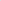 – СП 255.1325800 «Здания и сооружения. Правила эксплуатации. Общие положения».     Оформление проектной документации осуществляется в соответствии с ГОСТ Р 21.1101-2013 «Основные требования к проектной и рабочей документации».Планируемые к строительству (строящиеся) многоквартирные дома, указанные                           в пункте 2 части 2 статьи 49 Градостроительного кодекса Российской Федерации, а также подлежащие приобретению жилые помещения должны соответствовать положениям санитарно-эпидемиологических правил и нормативов СанПиН 2.1.2.2645-10 «Санитарно-эпидемиологические требования к условиям проживания в жилых зданиях и помещениях», утвержденных постановлением Главного государственного санитарного врача Российской Федерации от 10.06.2010 № 64 (с изменениями и дополнениями).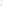 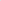 В отношении проектной документации на строительство многоквартирного дома, построенного многоквартирного дома, в котором приобретаются жилые помещения, рекомендуется обеспечить наличие положительного заключения проведенной                                       в соответствии с требованиями градостроительного законодательства Российской Федерации экспертизы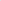 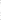 2Требование к конструктивному, инженерному и технологическому оснащению строящегося многоквартирного дома, введенного в эксплуатацию многоквартирного дома, в котором приобретается готовое жильеВ строящихся домах обеспечивается наличие:– несущих строительных конструкций, выполненных из следующих материалов:а) стены из каменных конструкций (кирпич, блоки), крупных железобетонных блоков, железобетонных панелей, монолитного железобетонного каркаса с заполнением;б) перекрытия из сборных и монолитных железобетонных конструкций;в) фундаменты из сборных и монолитных железобетонных и каменных конструкций.Не рекомендуется строительство домов и приобретение жилья в домах, выполненных из легких стальных тонкостенных конструкций (ЛСТК), SIP панелей, металлических сэндвич панелей;– подключения к централизованным сетям инженерно-технического обеспечения по выданным соответствующими ресурсоснабжающими и иными организациями техническим условиям;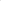 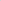 – санитарного узла (раздельного или совмещенного), который должен быть внутриквартирным и включать ванну, унитаз, раковину;– внутридомовых инженерных систем, включая системы: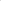 а) электроснабжения (с силовым и иным электрооборудованием в соответствии                              с проектной документацией); б) холодного водоснабжения;в) водоотведения (канализации);г) газоснабжения (при наличии в соответствии с проектной документацией), с устройством сигнализаторов загазованности, сблокированных с быстродействующим запорным клапаном, установленным первым по ходу газа на внутреннем газопроводе жилого здания с возможностью аварийно-диспетчерского обслуживания, а также с установкой легкосбрасываемых оконных блоков (в соответствии с проектной документацией);д) отопления (при отсутствии централизованного отопления и наличии газа рекомендуется установка коллективных или индивидуальных газовых котлов);е) горячего водоснабжения;ж) противопожарной безопасности (в соответствии с проектной документацией);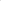 з) мусороудаления (при наличии в соответствии с проектной документацией);– в случае экономической целесообразности рекомендуется использовать локальные системы энергоснабжения;– принятых в эксплуатацию и зарегистрированных в установленном порядке лифтов (при наличии в соответствии с проектной документацией). Лифты рекомендуется оснащать: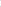 а) кабиной, предназначенной для пользования инвалидом на кресле-коляске                                  с сопровождающим лицом;б) оборудованием для связи с диспетчером;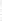 в) аварийным освещением кабины лифта;г) светодиодным освещением кабины лифта в антивандальном исполнении;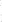 д) панелью управления кабиной лифта в антивандальном исполнении;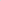 – внесенных в Государственный реестр средств измерений, поверенных предприятиями-изготовителями, принятых в эксплуатацию соответствующими ресурсоснабжающими организациями и соответствующих установленным требованиям к классам точности общедомовых (коллективных) приборов учета электрической, тепловой энергии, холодной воды, горячей воды (при централизованном теплоснабжении в установленных случаях);– оконных блоков со стеклопакетом класса энергоэффективности в соответствии                        с классом энергоэффективности дома;– освещения этажных лестничных площадок дома с использованием светильников                    в антивандальном исполнении со светодиодным источником света, датчиков движения                   и освещенности;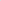 – при входах в подъезды дома освещения с использованием светильников                                        в антивандальном исполнении со светодиодным источником света и датчиков освещенности, козырьков над входной дверью и утепленных дверных блоков с ручками и автодоводчиком;– во входах в подвал (техническое подполье) дома металлических дверных блоков                       с замком, ручками и автодоводчиком;– отмостки из армированного бетона, асфальта, устроенной по всему периметру дома и обеспечивающей отвод воды от фундаментов;– организованного водостока;– благоустройства придомовой территории, в том числе наличие твердого покрытия, озеленения и малых архитектурных форм, площадок общего пользования различного назначения, в том числе детской игровой площадки с игровым комплексом (в соответствии с проектной документацией).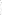 3Требования к функциональному оснащению и отделке помещенийДля переселения граждан из аварийного жилищного фонда рекомендуется использовать построенные и приобретаемые жилые помещения, расположенные на любых этажах дома, кроме подвального, цокольного, технического, мансардного, и: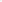 – оборудованные подключенными к соответствующим внутридомовым инженерным системам внутриквартирными инженерными сетями в составе (не менее):а) электроснабжения с электрическим щитком с устройствами защитного отключения;б) холодного водоснабжения;в) горячего водоснабжения (централизованного или автономного);г) водоотведения (канализации);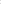 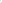 д) отопления (централизованного или автономного);е) вентиляции;ж) газоснабжения (при наличии в соответствии с проектной документацией),                                  с устройством сигнализаторов загазованности, сблокированных с быстродействующим запорным клапаном, установленным первым по ходу газа на внутреннем газопроводе жилого здания с возможностью аварийно-диспетчерского обслуживания, а также с установкой легкосбрасываемых оконных блоков (в соответствии с проектной документацией);з) внесенными в Государственный реестр средств измерений, поверенными предприятиями-изготовителями, принятыми в эксплуатацию соответствующими ресурсоснабжающими организациями и соответствующими установленным требованиям к классам точности индивидуальными приборами учета электрической энергии, холодной воды, горячей воды, природного газа (в установленных случаях) (в соответствии с проектной документацией);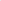 – имеющие чистовую отделку «под ключ», в том числе:а) входную утепленную дверь с замком, ручками и дверным глазком;б) межкомнатные двери с наличниками и ручками;в) оконные блоки со стеклопакетом класса энергоэффективности в соответствии                          с классом энергоэффективности дома;г) вентиляционные решетки;д) подвесные крюки для потолочных осветительных приборов во всех помещениях квартиры;е) установленные и подключенные к соответствующим внутриквартирным инженерным сетям:– звонковую сигнализацию (в соответствии с проектной документацией);– мойку со смесителем и сифоном;– умывальник со смесителем и сифоном;– унитаз с сиденьем и сливным бачком;– ванну с заземлением, со смесителем и сифоном;– одно-, двухклавишные электровыключатели;– электророзетки;– выпуски электропроводки и патроны во всех помещениях квартиры;– газовую или электрическую плиту (в соответствии с проектным решением);– радиаторы отопления с терморегуляторами (при технологической возможности                        в соответствии с проектной документацией), а при автономном отоплении и горячем водоснабжении также двухконтурный котел;ж) напольные покрытия из керамической плитки в помещениях ванной комнаты, туалета (совмещенного санузла), кладовых, на балконе (лоджии), в остальных помещениях квартиры – из ламината класса износостойкости 22 и выше или линолеума на вспененной основе;з) отделку стен водоэмульсионной или иной аналогичной краской в помещениях ванной комнаты, туалета (совмещенного санузла), кладовых, кухни (за исключением части стены (стен) в кухне, примыкающей (их) к рабочей поверхности, и части стены (стен) в ванной комнате, примыкающей (их) к ванне и умывальнику, отделка которых производится керамической плиткой); обоями в остальных помещениях;и) отделку потолков во всех помещениях квартиры водоэмульсионной или иной аналогичной краской, либо конструкцией из сварной виниловой пленки (ПВХ) или бесшовного тканевого полотна, закрепленных на металлическом или пластиковом профиле под перекрытием (натяжные потолки).4Требования к материалам, изделиям и оборудованиюПроектом на строительство многоквартирного дома рекомендуется предусмотреть применение современных сертифицированных строительных и отделочных материалов, изделий, технологического и инженерного оборудования. Строительство должно осуществляться с применением материалов и оборудования, обеспечивающих соответствие жилища требованиям проектной документации.  Выполняемые работы и применяемые строительные материалы в процессе строительства дома, жилые помещения в котором приобретаются в соответствии                                    с муниципальным контрактом в целях переселения граждан из аварийного жилищного фонда, а также результаты таких работ должны соответствовать требованиям технических регламентов, требованиям энергетической эффективности и требованиям оснащенности объекта капитального строительства приборами учета используемых энергетических ресурсов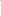 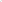 5Требование к энергоэффективности домаРекомендуется предусматривать класс энергетической эффективности дома не ниже «В» согласно Правилам определения класса энергетической эффективности, утвержденных приказом Министерства строительства и жилищно-коммунального хозяйства от 06.06.2016 № 399/пр «Об утверждении правил определения класса энергетической эффективности многоквартирных домов».Рекомендуется предусматривать следующие мероприятия, направленные                                     на повышение энергоэффективности дома:– предъявлять к оконным блокам в квартирах и в помещениях общего пользования дополнительные требования, указанные выше; – производить установку в помещениях общего пользования, лестничных клетках, перед входом в подъезды светодиодных светильников с датчиками движения                                           и освещенности; – проводить освещение придомовой территории с использованием светодиодных светильников и датчиков освещенности; – выполнять теплоизоляцию подвального (цокольного) и чердачного перекрытий                 (в соответствии с проектной документацией); – проводить установку приборов учета горячего и холодного водоснабжения, электроэнергии, газа и другие, предусмотренные в проектной документации; – выполнять установку радиаторов отопления с терморегуляторами                                                (при технологической возможности в соответствии с проектной документацией);   – проводить устройство входных дверей в подъезды дома с утеплением                                            и оборудованием автодоводчиками;  – устраивать входные тамбуры в подъезды дома с утеплением стен, устанавливать утепленные двери тамбура (входную и проходную) с автодоводчиками. Обеспечить наличие на фасаде дома указателя класса энергетической эффективности дома в соответствии с разделом III Правил определения классов энергетической эффективности многоквартирных домов, утвержденных приказом Министерства строительства и жилищно-коммунального хозяйства Российской Федерации от 06.06.2016 № 399/пр «Об утверждении правил определения класса энергетической эффективности многоквартирных домов».6Требования к эксплуатационной документации домаНаличие паспортов и инструкций по эксплуатации предприятий изготовителей на механическое, электрическое, санитарно-техническое и иное, включая лифтовое, оборудование, приборы учета использования энергетических ресурсов (общедомовые (коллективные) и индивидуальные) и узлы управления подачи энергетических ресурсов и т.д., а также соответствующих документов (копий документов), предусмотренных пунктами 24 и 26 Правил содержания общего имущества в многоквартирном доме, утвержденных постановлением Правительства Российской Федерации от 13.08.2006 № 491 «Об утверждении правил содержания общего имущества в многоквартирном доме и правил изменения размера платы за содержание жилого помещения в случае оказания услуг и выполнения работ по управлению, содержанию и ремонту общего имущества в многоквартирном доме ненадлежащего качества и (или) с перерывами, превышающими установленную продолжительность», включая Инструкцию по эксплуатации многоквартирного дома, выполненную в соответствии с пунктом 10.1 Градостроительного кодекса (Требования к безопасной эксплуатации зданий) и СП 255.1325800 «Здания и сооружения. Правила эксплуатации. Общие положения» (в соответствии с проектной документацией).Наличие инструкций по эксплуатации внутриквартирного инженерного оборудования. Комплекты инструкций по эксплуатации внутриквартирного инженерного оборудования подлежат передаче Заказчику№ п/пПланируемые результаты реализации муниципальной программы *Тип показателяТип показателяЕдиница измеренияБазовое значение показателя                      на начало реализации подпрограммыПланируемое значение по годам реализацииПланируемое значение по годам реализацииПланируемое значение по годам реализацииПланируемое значение по годам реализацииПланируемое значение по годам реализацииНомер основного мероприятия в перечне мероприятий подпрограммы№ п/пПланируемые результаты реализации муниципальной программы *Тип показателяТип показателяЕдиница измеренияБазовое значение показателя                      на начало реализации подпрограммы2020 год2021 год2022 год2023 год2024 годНомер основного мероприятия в перечне мероприятий подпрограммы12334567891011Подпрограмма I «Обеспечение устойчивого сокращения непригодного для проживания жилищного фонда»Подпрограмма I «Обеспечение устойчивого сокращения непригодного для проживания жилищного фонда»Подпрограмма I «Обеспечение устойчивого сокращения непригодного для проживания жилищного фонда»Подпрограмма I «Обеспечение устойчивого сокращения непригодного для проживания жилищного фонда»Подпрограмма I «Обеспечение устойчивого сокращения непригодного для проживания жилищного фонда»Подпрограмма I «Обеспечение устойчивого сокращения непригодного для проживания жилищного фонда»Подпрограмма I «Обеспечение устойчивого сокращения непригодного для проживания жилищного фонда»Подпрограмма I «Обеспечение устойчивого сокращения непригодного для проживания жилищного фонда»Подпрограмма I «Обеспечение устойчивого сокращения непригодного для проживания жилищного фонда»Подпрограмма I «Обеспечение устойчивого сокращения непригодного для проживания жилищного фонда»1Общая площадь аварийного фонда, подлежащая расселению до 01.09.2025, в том числе:Отраслевой приоритетный макропоказа-тельОтраслевой приоритетный макропоказа-тельТысяча квадратных метров-0,000,007,818360,000,00Основное мероприятие F3. Федеральный проект «Обеспечение устойчивого сок-ращения непри-годного для про-живания жилищ-ного фонда»1.1Количество квадратных метров расселенного аварийного жилищного фонда за счет средств консолидированного бюджетаОтраслевой приоритетный показательОтраслевой приоритетный показательТысяча квадратных метров-0,000,000,000,000,00Основное мероприятие F3. Федеральный проект «Обеспечение устойчивого сок-ращения непри-годного для про-живания жилищ-ного фонда»1.2Количество квадратных метров расселенного аварийного жилищного фонда за счет внебюджетных источниковОтраслевой приоритетный показательОтраслевой приоритетный показательТысяча квадратных метров-0.000,000,000,000,00Основное мероприятие F3. Федеральный проект «Обеспечение устойчивого сок-ращения непри-годного для про-живания жилищ-ного фонда»1.3Количество квадратных метров расселенного аварийного жилищного фондаСоглашение с федеральным органом исполнитель-ной властиСоглашение с федеральным органом исполнитель-ной властиТысяча квадратных метров-0,000,007,818360,000,00Основное мероприятие F3. Федеральный проект «Обеспечение устойчивого сок-ращения непри-годного для про-живания жилищ-ного фонда»1.4Количество граждан, расселенных из аварийного жилищного фондаСоглашение с федеральным органом исполнитель-ной властиСоглашение с федеральным органом исполнитель-ной властиТысяча человек0,000,000,50,000,00Основное мероприятие F3. Федеральный проект «Обеспечение устойчивого сок-ращения непри-годного для про-живания жилищ-ного фонда»Подпрограмма II «Обеспечение мероприятий по переселению граждан из аварийного жилищного фонда в Московской области»Подпрограмма II «Обеспечение мероприятий по переселению граждан из аварийного жилищного фонда в Московской области»Подпрограмма II «Обеспечение мероприятий по переселению граждан из аварийного жилищного фонда в Московской области»Подпрограмма II «Обеспечение мероприятий по переселению граждан из аварийного жилищного фонда в Московской области»Подпрограмма II «Обеспечение мероприятий по переселению граждан из аварийного жилищного фонда в Московской области»Подпрограмма II «Обеспечение мероприятий по переселению граждан из аварийного жилищного фонда в Московской области»Подпрограмма II «Обеспечение мероприятий по переселению граждан из аварийного жилищного фонда в Московской области»Подпрограмма II «Обеспечение мероприятий по переселению граждан из аварийного жилищного фонда в Московской области»Подпрограмма II «Обеспечение мероприятий по переселению граждан из аварийного жилищного фонда в Московской области»Подпрограмма II «Обеспечение мероприятий по переселению граждан из аварийного жилищного фонда в Московской области»1Количество переселённых жителей из аварийного жилищного фонда Количество переселённых жителей из аварийного жилищного фонда Обращение Губернатора Московской областиТысяча человек-0,0380,460,460,230Основное мероприятие 02. Переселение граждан из аварийного жилищного фонда2Количество граждан, переселенных из аварийного жилищного фондаКоличество граждан, переселенных из аварийного жилищного фондаОбращение Губернатора Московской областиТысяча человек-0,000,000,000,000,00Основное мероприятие 04. Переселение граждан из многоквартирных жилых домов, признанных аварийными в установленном законодательством порядке в рамках Адресной программы «Переселение граждан из аварийного жилищного фонда в Московской области на 2016-2020 годы»№ п/пНаименование целевого показателяЕдиница измеренияАлгоритм расчета значений целевого показателяИсточник данных123451Подпрограмма I «Обеспечение устойчивого сокращения непригодного для проживания жилищного фонда»Подпрограмма I «Обеспечение устойчивого сокращения непригодного для проживания жилищного фонда»Подпрограмма I «Обеспечение устойчивого сокращения непригодного для проживания жилищного фонда»Подпрограмма I «Обеспечение устойчивого сокращения непригодного для проживания жилищного фонда»1.1Общая площадь аварийного фонда, подлежащая расселению до 01.09.2025, в том числе:Тысяча квадратных метровЗначение макропоказателя определяется исходя из количества расселенных квадратных метров в рамках национального проекта, за счет внебюджетных источников и адресной программы Московской области «Переселение граждан из аварийного жилищного фонда в Московской области на 2016-2020 годы»Ведомственные данные Министерства строительного комплекса Московской области; Министерства жилищной политики Московской области, городского округа Красногорск1.1.1Количество квадратных метров расселенного аварийного жилищного фонда за счет средств консолидированного бюджетаТысяча квадратных метровЗначение целевого показателя определяется исходя из количества расселенных квадратных метров из аварийного фонда в рамках адресной программы Московской области «Переселение граждан из аварийного жилищного фонда в Московской области на 2016-2020 годы»Ведомственные данные Министерства строительного комплекса Московской области, городского округа Красногорск1.1.2Количество квадратных метров расселенного аварийного жилищного фонда за счет внебюджетных источниковТысяча квадратных метровЗначение целевого показателя определяется исходя из количества расселенных квадратных метров аварийного фонда в рамках договора о развитии застроенной территории, инвестиционных контрактовВедомственные данные Министерства жилищной политики Московской области, городского округа Красногорск1.1.3Количество квадратных метров расселенного аварийного жилищного фондаТысяча квадратных метровЗначение целевого показателя определяется исходя из количества расселенных квадратных метров в рамках национального проектаВедомственные данные Министерства строительного комплекса Московской области, городского округа Красногорск1.2Количество граждан, расселенных из аварийного жилищного фонда Тысяча человекЗначение целевого показателя определяется исходя из количества переселенных граждан из аварийного фонда в рамках национального проектаВедомственные данные Министерства строительного комплекса Московской области, городского округа Красногорск2Подпрограмма II «Обеспечение мероприятий по переселению граждан из аварийного жилищного фонда в Московской области»Подпрограмма II «Обеспечение мероприятий по переселению граждан из аварийного жилищного фонда в Московской области»Подпрограмма II «Обеспечение мероприятий по переселению граждан из аварийного жилищного фонда в Московской области»Подпрограмма II «Обеспечение мероприятий по переселению граждан из аварийного жилищного фонда в Московской области»2.1Количество переселённых жителей из аварийного жилищного фондаТысяча человекЗначение целевого показателя определяется исходя из количества переселенных граждан из аварийного фонда Ведомственные данные Министерства строительного комплекса Московской области, городского округа Красногорск2.2Количество граждан, переселенных из аварийного жилищного фондаТысяча человекЗначение целевого показателя определяется исходя из количества переселенных граждан из аварийного фонда в рамках адресной программы Московской области «Переселение граждан из аварийного жилищного фонда в Московской области на 2016-2020 годы»Ведомственные данные Министерства строительного комплекса Московской области, городского округа КрасногорскМуниципальный заказчик подпрограммыУправление градостроительной деятельности администрации городского округа КрасногорскУправление градостроительной деятельности администрации городского округа КрасногорскУправление градостроительной деятельности администрации городского округа КрасногорскУправление градостроительной деятельности администрации городского округа КрасногорскУправление градостроительной деятельности администрации городского округа КрасногорскУправление градостроительной деятельности администрации городского округа КрасногорскУправление градостроительной деятельности администрации городского округа КрасногорскУправление градостроительной деятельности администрации городского округа КрасногорскЦели и задачи Подпрограммы IОбеспечение расселения многоквартирных домов, признанных в установленном законодательством Российской Федерации порядке аварийными и подлежащими сносу или реконструкции в связи с физическим износом в процессе эксплуатации.Создание безопасных и благоприятных условий проживания граждан и внедрение ресурсосберегающих, энергоэффективных технологий.Финансовое и организационное обеспечение переселения граждан из непригодного для проживания жилищного фонда.Задачи Подпрограммы I: Качественное улучшение технических характеристик и повышение энергоэффективности при строительстве многоквартирных жилых домов для переселения граждан из аварийного жилищного фонда;координация решения финансовых и организационных вопросов расселения аварийных многоквартирных жилых домов, расположенных на территории городского округа Красногорск;переселение граждан, проживающих в признанных аварийными многоквартирных жилых домахОбеспечение расселения многоквартирных домов, признанных в установленном законодательством Российской Федерации порядке аварийными и подлежащими сносу или реконструкции в связи с физическим износом в процессе эксплуатации.Создание безопасных и благоприятных условий проживания граждан и внедрение ресурсосберегающих, энергоэффективных технологий.Финансовое и организационное обеспечение переселения граждан из непригодного для проживания жилищного фонда.Задачи Подпрограммы I: Качественное улучшение технических характеристик и повышение энергоэффективности при строительстве многоквартирных жилых домов для переселения граждан из аварийного жилищного фонда;координация решения финансовых и организационных вопросов расселения аварийных многоквартирных жилых домов, расположенных на территории городского округа Красногорск;переселение граждан, проживающих в признанных аварийными многоквартирных жилых домахОбеспечение расселения многоквартирных домов, признанных в установленном законодательством Российской Федерации порядке аварийными и подлежащими сносу или реконструкции в связи с физическим износом в процессе эксплуатации.Создание безопасных и благоприятных условий проживания граждан и внедрение ресурсосберегающих, энергоэффективных технологий.Финансовое и организационное обеспечение переселения граждан из непригодного для проживания жилищного фонда.Задачи Подпрограммы I: Качественное улучшение технических характеристик и повышение энергоэффективности при строительстве многоквартирных жилых домов для переселения граждан из аварийного жилищного фонда;координация решения финансовых и организационных вопросов расселения аварийных многоквартирных жилых домов, расположенных на территории городского округа Красногорск;переселение граждан, проживающих в признанных аварийными многоквартирных жилых домахОбеспечение расселения многоквартирных домов, признанных в установленном законодательством Российской Федерации порядке аварийными и подлежащими сносу или реконструкции в связи с физическим износом в процессе эксплуатации.Создание безопасных и благоприятных условий проживания граждан и внедрение ресурсосберегающих, энергоэффективных технологий.Финансовое и организационное обеспечение переселения граждан из непригодного для проживания жилищного фонда.Задачи Подпрограммы I: Качественное улучшение технических характеристик и повышение энергоэффективности при строительстве многоквартирных жилых домов для переселения граждан из аварийного жилищного фонда;координация решения финансовых и организационных вопросов расселения аварийных многоквартирных жилых домов, расположенных на территории городского округа Красногорск;переселение граждан, проживающих в признанных аварийными многоквартирных жилых домахОбеспечение расселения многоквартирных домов, признанных в установленном законодательством Российской Федерации порядке аварийными и подлежащими сносу или реконструкции в связи с физическим износом в процессе эксплуатации.Создание безопасных и благоприятных условий проживания граждан и внедрение ресурсосберегающих, энергоэффективных технологий.Финансовое и организационное обеспечение переселения граждан из непригодного для проживания жилищного фонда.Задачи Подпрограммы I: Качественное улучшение технических характеристик и повышение энергоэффективности при строительстве многоквартирных жилых домов для переселения граждан из аварийного жилищного фонда;координация решения финансовых и организационных вопросов расселения аварийных многоквартирных жилых домов, расположенных на территории городского округа Красногорск;переселение граждан, проживающих в признанных аварийными многоквартирных жилых домахОбеспечение расселения многоквартирных домов, признанных в установленном законодательством Российской Федерации порядке аварийными и подлежащими сносу или реконструкции в связи с физическим износом в процессе эксплуатации.Создание безопасных и благоприятных условий проживания граждан и внедрение ресурсосберегающих, энергоэффективных технологий.Финансовое и организационное обеспечение переселения граждан из непригодного для проживания жилищного фонда.Задачи Подпрограммы I: Качественное улучшение технических характеристик и повышение энергоэффективности при строительстве многоквартирных жилых домов для переселения граждан из аварийного жилищного фонда;координация решения финансовых и организационных вопросов расселения аварийных многоквартирных жилых домов, расположенных на территории городского округа Красногорск;переселение граждан, проживающих в признанных аварийными многоквартирных жилых домахОбеспечение расселения многоквартирных домов, признанных в установленном законодательством Российской Федерации порядке аварийными и подлежащими сносу или реконструкции в связи с физическим износом в процессе эксплуатации.Создание безопасных и благоприятных условий проживания граждан и внедрение ресурсосберегающих, энергоэффективных технологий.Финансовое и организационное обеспечение переселения граждан из непригодного для проживания жилищного фонда.Задачи Подпрограммы I: Качественное улучшение технических характеристик и повышение энергоэффективности при строительстве многоквартирных жилых домов для переселения граждан из аварийного жилищного фонда;координация решения финансовых и организационных вопросов расселения аварийных многоквартирных жилых домов, расположенных на территории городского округа Красногорск;переселение граждан, проживающих в признанных аварийными многоквартирных жилых домахОбеспечение расселения многоквартирных домов, признанных в установленном законодательством Российской Федерации порядке аварийными и подлежащими сносу или реконструкции в связи с физическим износом в процессе эксплуатации.Создание безопасных и благоприятных условий проживания граждан и внедрение ресурсосберегающих, энергоэффективных технологий.Финансовое и организационное обеспечение переселения граждан из непригодного для проживания жилищного фонда.Задачи Подпрограммы I: Качественное улучшение технических характеристик и повышение энергоэффективности при строительстве многоквартирных жилых домов для переселения граждан из аварийного жилищного фонда;координация решения финансовых и организационных вопросов расселения аварийных многоквартирных жилых домов, расположенных на территории городского округа Красногорск;переселение граждан, проживающих в признанных аварийными многоквартирных жилых домахГлавный распорядитель бюджетных средствИсточник финансированияРасходы (тыс. рублей)Расходы (тыс. рублей)Расходы (тыс. рублей)Расходы (тыс. рублей)Расходы (тыс. рублей)Расходы (тыс. рублей)Главный распорядитель бюджетных средствИсточник финансирования2020            год2021              год2022               год2023год2024годИтогоАдминистрация городского округа КрасногорскВсего: в том числе:00480 339,630400480 339,6304Администрация городского округа КрасногорскСредства бюджета Московской области0073 011,623820073 011,62382Администрация городского округа КрасногорскСредства бюджета городского округа Красногорск0047 073,283780047 073,28378Администрация городского округа КрасногорскСредства Фонда содействия реформированию ЖКХ00360 254,722800360 254,7228Планируемые результаты реализации Подпрограммы I*Планируемые результаты реализации Подпрограммы I*Планируемые результаты реализации Подпрограммы I*2020            год2021              год2022               год2023год2024годИтогоКоличество квадратных метров расселенного аварийного жилищного фондаКоличество квадратных метров расселенного аварийного жилищного фондаКоличество квадратных метров расселенного аварийного жилищного фонда007 818,36007 818,36Количество граждан, расселенных из аварийного жилищного фонда, человекКоличество граждан, расселенных из аварийного жилищного фонда, человекКоличество граждан, расселенных из аварийного жилищного фонда, человек0050000500№п/пМероприятие Подпрограммы IСроки исполнения мероприя-тияИсточники финансированияОбъем финанси-рования меро-приятия вгоду, предшест-вующему году начала реализации муниципальной программы
(тыс.руб.)Всего
(тыс.руб.)Объемы финансирования по годам*
(тыс.руб.)Объемы финансирования по годам*
(тыс.руб.)Объемы финансирования по годам*
(тыс.руб.)Объемы финансирования по годам*
(тыс.руб.)Объемы финансирования по годам*
(тыс.руб.)Ответственный за выполнение мероприятия Подпрограммы IРезультаты выполнения мероприятия Подпрограм-мы I№п/пМероприятие Подпрограммы IСроки исполнения мероприя-тияИсточники финансированияОбъем финанси-рования меро-приятия вгоду, предшест-вующему году начала реализации муниципальной программы
(тыс.руб.)Всего
(тыс.руб.)2020 год2021 год2022 год2023 год2024 годОтветственный за выполнение мероприятия Подпрограммы IРезультаты выполнения мероприятия Подпрограм-мы I123456789101112131Основное мероприятие F3. Федеральный проект «Обеспечение устойчивого сокращения непригодного для проживания жилищного фонда»2020-2024Итого0480 339,630400480 339,630400Управление градостроительной деятельностиКоличество квадратных метров расселенного аварийного жилищного фонда до 01.09.2025 – 7,818 тыс. кв.м1Основное мероприятие F3. Федеральный проект «Обеспечение устойчивого сокращения непригодного для проживания жилищного фонда»2020-2024Средства Фонда содействия реформированию ЖКХ0360 254,722800360 254,722800Управление градостроительной деятельностиКоличество квадратных метров расселенного аварийного жилищного фонда до 01.09.2025 – 7,818 тыс. кв.м1Основное мероприятие F3. Федеральный проект «Обеспечение устойчивого сокращения непригодного для проживания жилищного фонда»2020-2024Средства бюджета Московской области 073 011,623820073 011,6238200Управление градостроительной деятельностиКоличество квадратных метров расселенного аварийного жилищного фонда до 01.09.2025 – 7,818 тыс. кв.м1Основное мероприятие F3. Федеральный проект «Обеспечение устойчивого сокращения непригодного для проживания жилищного фонда»2020-2024Средства бюджета городского округа Красногорск047 073,283780047 073,2837800Управление градостроительной деятельностиКоличество квадратных метров расселенного аварийного жилищного фонда до 01.09.2025 – 7,818 тыс. кв.м1.1Мероприятие F3.4. Переселение из непригодного для проживания жилищного фонда по IV этапу2022-2023Итого0480 339,630400480 339,630400Управление градостроительной деятельности Количество квадратных метров расселенного аварийного жилищного фонда по итогам IV этапа – 7,818 тыс. кв.м1.1Мероприятие F3.4. Переселение из непригодного для проживания жилищного фонда по IV этапу2022-2023Средства Фонда содействия реформированию ЖКХ0360 254,722800360 254,722800Управление градостроительной деятельности Количество квадратных метров расселенного аварийного жилищного фонда по итогам IV этапа – 7,818 тыс. кв.м1.1Мероприятие F3.4. Переселение из непригодного для проживания жилищного фонда по IV этапу2022-2023Средства бюджета Московской области 073 011,623820073 011,6238200Управление градостроительной деятельности Количество квадратных метров расселенного аварийного жилищного фонда по итогам IV этапа – 7,818 тыс. кв.м1.1Мероприятие F3.4. Переселение из непригодного для проживания жилищного фонда по IV этапу2022-2023Средства бюджета городского округа Красногорск047 073,283780047 073,2837800Управление градостроительной деятельности Количество квадратных метров расселенного аварийного жилищного фонда по итогам IV этапа – 7,818 тыс. кв.м1.1.1Мероприятие F3.4.1.Переселение граждан из многоквартирного дома, расположенного по адресу: Московская область, г. Красногорск, ул. Первомайская, д. 72022-2023Итого0106 803,0710200106 803,07100Управление градостроительной деятельностиКоличество квадратных метров расселенного аварийного жилищного фонда до 01.09.2025 – 1,753 тыс. кв.м1.1.1Мероприятие F3.4.1.Переселение граждан из многоквартирного дома, расположенного по адресу: Московская область, г. Красногорск, ул. Первомайская, д. 72022-2023Средства Фонда содействия реформированию ЖКХ080 102,307200080 102,3072000Управление градостроительной деятельностиКоличество квадратных метров расселенного аварийного жилищного фонда до 01.09.2025 – 1,753 тыс. кв.м1.1.1Мероприятие F3.4.1.Переселение граждан из многоквартирного дома, расположенного по адресу: Московская область, г. Красногорск, ул. Первомайская, д. 72022-2023Средства бюджета Московской области 016 234,058500016 234,0585000Управление градостроительной деятельностиКоличество квадратных метров расселенного аварийного жилищного фонда до 01.09.2025 – 1,753 тыс. кв.м1.1.1Мероприятие F3.4.1.Переселение граждан из многоквартирного дома, расположенного по адресу: Московская область, г. Красногорск, ул. Первомайская, д. 72022-2023Средства бюджета городского округа Красногорск010 466,705320010 466,7053200Управление градостроительной деятельностиКоличество квадратных метров расселенного аварийного жилищного фонда до 01.09.2025 – 1,753 тыс. кв.м1.1.2Мероприятие F3.4.2.Переселение граждан из многоквартирного дома, расположенного по адресу: Московская область, г. Красногорск, ул. Первомайская, д. 112022-2023Итого0189 113,9321600189 113,9321600Управление градостроительной деятельностиКоличество квадратных метров расселенного аварийного жилищного фонда до 01.09.2025 – 3,038 тыс. кв.м1.1.2Мероприятие F3.4.2.Переселение граждан из многоквартирного дома, расположенного по адресу: Московская область, г. Красногорск, ул. Первомайская, д. 112022-2023Средства Фонда содействия реформированию ЖКХ0141 835,4502000141 835,4502000Управление градостроительной деятельностиКоличество квадратных метров расселенного аварийного жилищного фонда до 01.09.2025 – 3,038 тыс. кв.м1.1.2Мероприятие F3.4.2.Переселение граждан из многоквартирного дома, расположенного по адресу: Московская область, г. Красногорск, ул. Первомайская, д. 112022-2023Средства бюджета Московской области 028 745,317810028 745,3178100Управление градостроительной деятельностиКоличество квадратных метров расселенного аварийного жилищного фонда до 01.09.2025 – 3,038 тыс. кв.м1.1.2Мероприятие F3.4.2.Переселение граждан из многоквартирного дома, расположенного по адресу: Московская область, г. Красногорск, ул. Первомайская, д. 112022-2023Средства бюджета городского округа Красногорск018 533,164150018 533,1641500Управление градостроительной деятельностиКоличество квадратных метров расселенного аварийного жилищного фонда до 01.09.2025 – 3,038 тыс. кв.м1.1.3Мероприятие F3.4.3.Переселение граждан из многоквартирного дома, расположенного по адресу: Московская область, г. Красногорск, ул. Первомайская, д. 122022-2023Итого0184 422,6272200184 422,6272200Управление градостроительной деятельностиКоличество квадратных метров расселенного аварийного жилищного фонда до 01.09.2025 – 3,027 тыс. кв.м1.1.3Мероприятие F3.4.3.Переселение граждан из многоквартирного дома, расположенного по адресу: Московская область, г. Красногорск, ул. Первомайская, д. 122022-2023Средства Фонда содействия реформированию ЖКХ0138 316,9654000138 316,9654000Управление градостроительной деятельностиКоличество квадратных метров расселенного аварийного жилищного фонда до 01.09.2025 – 3,027 тыс. кв.м1.1.3Мероприятие F3.4.3.Переселение граждан из многоквартирного дома, расположенного по адресу: Московская область, г. Красногорск, ул. Первомайская, д. 122022-2023Средства бюджета Московской области 028 032,247510028 032,2475100Управление градостроительной деятельностиКоличество квадратных метров расселенного аварийного жилищного фонда до 01.09.2025 – 3,027 тыс. кв.м1.1.3Мероприятие F3.4.3.Переселение граждан из многоквартирного дома, расположенного по адресу: Московская область, г. Красногорск, ул. Первомайская, д. 122022-2023Средства бюджета городского округа Красногорск018 073,414310018 073,4143100Управление градостроительной деятельностиКоличество квадратных метров расселенного аварийного жилищного фонда до 01.09.2025 – 3,027 тыс. кв.м2Итого по Подпрограм-ме IИтого0480 339,630400480 339,6304002Итого по Подпрограм-ме IСредства Фонда содействия реформированию ЖКХ0360 254,7228200360 254,72282002Итого по Подпрограм-ме IСредства бюджета Московской области 073 011,623820073 011,62382002Итого по Подпрограм-ме IСредства бюджета городского округа Красногорск047 073,283780047 073,2837800Муниципальный заказчик подпрограммы IIУправление градостроительной деятельности администрации городского округа КрасногорскУправление градостроительной деятельности администрации городского округа КрасногорскУправление градостроительной деятельности администрации городского округа КрасногорскУправление градостроительной деятельности администрации городского округа КрасногорскУправление градостроительной деятельности администрации городского округа КрасногорскУправление градостроительной деятельности администрации городского округа КрасногорскУправление градостроительной деятельности администрации городского округа КрасногорскУправление градостроительной деятельности администрации городского округа КрасногорскИсточники финансирования подпрограммы II по годам реализации и главным распорядителям бюджетных средств, в том числе по годам:Главный распорядитель бюджетных средствИсточник финансированияРасходы (тыс. рублей)Расходы (тыс. рублей)Расходы (тыс. рублей)Расходы (тыс. рублей)Расходы (тыс. рублей)Расходы (тыс. рублей)Источники финансирования подпрограммы II по годам реализации и главным распорядителям бюджетных средств, в том числе по годам:Главный распорядитель бюджетных средствИсточник финансирования2020 год2021 год2022 год2023 год2024 годИтогоИсточники финансирования подпрограммы II по годам реализации и главным распорядителям бюджетных средств, в том числе по годам:Администрация городского округа КрасногорскВсего: в том числе:42 000,00600 000,00600 000,00300 000,000,001 542 000,00Источники финансирования подпрограммы II по годам реализации и главным распорядителям бюджетных средств, в том числе по годам:Администрация городского округа КрасногорскСредства федерального бюджета0,000,000,000,000,000,00Источники финансирования подпрограммы II по годам реализации и главным распорядителям бюджетных средств, в том числе по годам:Администрация городского округа КрасногорскСредства бюджета Московской области0,000,000,000,000,000,00Источники финансирования подпрограммы II по годам реализации и главным распорядителям бюджетных средств, в том числе по годам:Администрация городского округа КрасногорскСредства бюджета городского округа Красногорск0,000,000,000,000,000,00Источники финансирования подпрограммы II по годам реализации и главным распорядителям бюджетных средств, в том числе по годам:Администрация городского округа КрасногорскВнебюджетные источники42 000,00600 000,00600 000,00300 000,000,001 542 000,00Планируемые результаты реализацииПодпрограммы II*Планируемые результаты реализацииПодпрограммы II*Планируемые результаты реализацииПодпрограммы II*2020 год2021 год2022 год2023 год2024 годИтогоКоличество граждан, переселенных из аварийного жилищного фонда, тыс. человекКоличество граждан, переселенных из аварийного жилищного фонда, тыс. человекКоличество граждан, переселенных из аварийного жилищного фонда, тыс. человек0,0380,460,460,2301,19№п/пМероприятие Подпрограммы IIСроки исполне-ния мероприя-тияИсточники финансированияИсточники финансированияОбъем финансирования мероприятия в году, предшест-вующем году начала реали-зации программы
(тыс.руб.)Объем финансирования мероприятия в году, предшест-вующем году начала реали-зации программы
(тыс.руб.)Всего
(тыс.руб.)Всего
(тыс.руб.)Объемы финансирования по годам
(тыс.руб.)Объемы финансирования по годам
(тыс.руб.)Объемы финансирования по годам
(тыс.руб.)Объемы финансирования по годам
(тыс.руб.)Объемы финансирования по годам
(тыс.руб.)Объемы финансирования по годам
(тыс.руб.)Объемы финансирования по годам
(тыс.руб.)Объемы финансирования по годам
(тыс.руб.)Объемы финансирования по годам
(тыс.руб.)Ответственный за выполнение мероприятия Подпрограммы IIРезультаты выполнения мероприятия Подпрограммы II№п/пМероприятие Подпрограммы IIСроки исполне-ния мероприя-тияИсточники финансированияИсточники финансированияОбъем финансирования мероприятия в году, предшест-вующем году начала реали-зации программы
(тыс.руб.)Объем финансирования мероприятия в году, предшест-вующем году начала реали-зации программы
(тыс.руб.)Всего
(тыс.руб.)Всего
(тыс.руб.)2020 год2020 год2021 год2021 год2022 год2022 год2023 год2023 год2024 годОтветственный за выполнение мероприятия Подпрограммы IIРезультаты выполнения мероприятия Подпрограммы II123445566779910101111121314ВсегоВсего9000009000001 542 000,001 542 000,004200042000600 000,0600 000,0600 000,0600 000,0300 000,0300 000,001.Основное мероприятие 02. Переселение граждан из аварийного жилищного фондаИтогоИтого9000009000001 542 000,001 542 000,004200042000600 000,0600 000,0600 000,0600 000,0300 000,0300 000,00Управление градостроительной деятельностиКоличество переселённых жителей из аварийного жилищного фонда – 1,19 тыс. человек1.Основное мероприятие 02. Переселение граждан из аварийного жилищного фондаСредства бюджета городского округа КрасногорскСредства бюджета городского округа Красногорск0000000000000Управление градостроительной деятельностиКоличество переселённых жителей из аварийного жилищного фонда – 1,19 тыс. человек1.Основное мероприятие 02. Переселение граждан из аварийного жилищного фондаСредства бюджета Московской областиСредства бюджета Московской области0000000000000Управление градостроительной деятельностиКоличество переселённых жителей из аварийного жилищного фонда – 1,19 тыс. человек1.Основное мероприятие 02. Переселение граждан из аварийного жилищного фондаСредства федерального бюджетаСредства федерального бюджета0000000000000Управление градостроительной деятельностиКоличество переселённых жителей из аварийного жилищного фонда – 1,19 тыс. человек1.Основное мероприятие 02. Переселение граждан из аварийного жилищного фондаВнебюджетные источникиВнебюджетные источники9000009000001 542 000,001 542 000,004200042000600 000,0600 000,0600 000,0600 000,0300 000,0300 000,00Управление градостроительной деятельностиКоличество переселённых жителей из аварийного жилищного фонда – 1,19 тыс. человек1.1.Мероприятие 2.1. Обеспечение мероприятий по переселению гражданИтогоИтого9000009000001 542 000,001 542 000,004200042000600 000,0600 000,0600 000,0600 000,0300 000,0300 000,00Управление градостроительной деятельностиКоличество переселённых жителей из аварийного жилищного фонда – 1,19 тыс. человек1.1.Мероприятие 2.1. Обеспечение мероприятий по переселению гражданСредства бюджета округаСредства бюджета округа0000000000000Управление градостроительной деятельностиКоличество переселённых жителей из аварийного жилищного фонда – 1,19 тыс. человек1.1.Мероприятие 2.1. Обеспечение мероприятий по переселению гражданСредства бюджета Московской областиСредства бюджета Московской области0000000000000Управление градостроительной деятельностиКоличество переселённых жителей из аварийного жилищного фонда – 1,19 тыс. человек1.1.Мероприятие 2.1. Обеспечение мероприятий по переселению гражданСредства федерального бюджетаСредства федерального бюджета0000000000000Управление градостроительной деятельностиКоличество переселённых жителей из аварийного жилищного фонда – 1,19 тыс. человек1.1.Мероприятие 2.1. Обеспечение мероприятий по переселению гражданВнебюджетные источникиВнебюджетные источники9000009000001 542 000,001 542 000,004200042000600 000,0600 000,0600 000,0600 000,0300 000,0300 000,00Управление градостроительной деятельностиКоличество переселённых жителей из аварийного жилищного фонда – 1,19 тыс. человек1.1.1Мероприятие 2.1.1. Переселение граждан из аварийного жилищного фонда по адресу: Московская область, г. Красногорск, квартал № 1 мкр. № 10 «Брусчатый поселок», занятый жилыми домами по ул. Народного Ополчения №№ 4,6,8; по улице Парковая №№ 1,2,3,4,5,6; по Центральному проезду №№ 9,10,11, 13,14,15,16,20ИтогоИтого450000450000900 000900 00000300 000300 000300 000300 000300 000300 0000Управление градостроительной деятельности, ООО «Факт»Количество переселённых жителей из аварийного жилищного фонда – 0,7 тыс. человек1.1.1Мероприятие 2.1.1. Переселение граждан из аварийного жилищного фонда по адресу: Московская область, г. Красногорск, квартал № 1 мкр. № 10 «Брусчатый поселок», занятый жилыми домами по ул. Народного Ополчения №№ 4,6,8; по улице Парковая №№ 1,2,3,4,5,6; по Центральному проезду №№ 9,10,11, 13,14,15,16,202020-2024Внебюджетные источникиВнебюджетные источники450000450000900 000900 00000300 000300 000300 000300 000300 000300 0000Управление градостроительной деятельности, ООО «Факт»Количество переселённых жителей из аварийного жилищного фонда – 0,7 тыс. человек1.1.2Мероприятие 2.1.2. Переселение граждан из аварийного жилищного фонда по адресу: Московская область, г. Красногорск, квартал № 2 мкр. № 10 «Брусчатый поселок», занятый жилыми домами по ул. Народного Ополчения №№ 11,12,13,14,16; по улице Парковая № 12; по Центральному проезду № 23ИтогоИтого450000450000600 000600 00000300 000300 000300 000300 000000Управление градостроительной деятельности, ООО «Парк»Количество переселённых жителей из аварийного жилищного фонда – 0,3 тыс. человек1.1.2Мероприятие 2.1.2. Переселение граждан из аварийного жилищного фонда по адресу: Московская область, г. Красногорск, квартал № 2 мкр. № 10 «Брусчатый поселок», занятый жилыми домами по ул. Народного Ополчения №№ 11,12,13,14,16; по улице Парковая № 12; по Центральному проезду № 232020-2024Внебюджетные источникиВнебюджетные источники450000450000600 000600 00000300 000300 000300 000300 000000Управление градостроительной деятельности, ООО «Парк»Количество переселённых жителей из аварийного жилищного фонда – 0,3 тыс. человек1.1.3Мероприятие 2.1.3. Переселение граждан из аварийного жилищного фонда по адресу: Московская область, г. Красногорск, ул. Почтовая, д. 392020-2024Осуществить переселение планируется за счетмуниципального имущества:- в планируемый к строительству муниципальный многоэтажный жилой дом в микрорайоне № 10 «Брусчатый поселок (корпус 2);- в иное муниципальное жилье (имеющееся / планируемое к строительству / приобретаемое).Осуществить переселение планируется за счетмуниципального имущества:- в планируемый к строительству муниципальный многоэтажный жилой дом в микрорайоне № 10 «Брусчатый поселок (корпус 2);- в иное муниципальное жилье (имеющееся / планируемое к строительству / приобретаемое).Осуществить переселение планируется за счетмуниципального имущества:- в планируемый к строительству муниципальный многоэтажный жилой дом в микрорайоне № 10 «Брусчатый поселок (корпус 2);- в иное муниципальное жилье (имеющееся / планируемое к строительству / приобретаемое).Осуществить переселение планируется за счетмуниципального имущества:- в планируемый к строительству муниципальный многоэтажный жилой дом в микрорайоне № 10 «Брусчатый поселок (корпус 2);- в иное муниципальное жилье (имеющееся / планируемое к строительству / приобретаемое).Осуществить переселение планируется за счетмуниципального имущества:- в планируемый к строительству муниципальный многоэтажный жилой дом в микрорайоне № 10 «Брусчатый поселок (корпус 2);- в иное муниципальное жилье (имеющееся / планируемое к строительству / приобретаемое).Осуществить переселение планируется за счетмуниципального имущества:- в планируемый к строительству муниципальный многоэтажный жилой дом в микрорайоне № 10 «Брусчатый поселок (корпус 2);- в иное муниципальное жилье (имеющееся / планируемое к строительству / приобретаемое).Осуществить переселение планируется за счетмуниципального имущества:- в планируемый к строительству муниципальный многоэтажный жилой дом в микрорайоне № 10 «Брусчатый поселок (корпус 2);- в иное муниципальное жилье (имеющееся / планируемое к строительству / приобретаемое).Осуществить переселение планируется за счетмуниципального имущества:- в планируемый к строительству муниципальный многоэтажный жилой дом в микрорайоне № 10 «Брусчатый поселок (корпус 2);- в иное муниципальное жилье (имеющееся / планируемое к строительству / приобретаемое).Осуществить переселение планируется за счетмуниципального имущества:- в планируемый к строительству муниципальный многоэтажный жилой дом в микрорайоне № 10 «Брусчатый поселок (корпус 2);- в иное муниципальное жилье (имеющееся / планируемое к строительству / приобретаемое).Осуществить переселение планируется за счетмуниципального имущества:- в планируемый к строительству муниципальный многоэтажный жилой дом в микрорайоне № 10 «Брусчатый поселок (корпус 2);- в иное муниципальное жилье (имеющееся / планируемое к строительству / приобретаемое).Осуществить переселение планируется за счетмуниципального имущества:- в планируемый к строительству муниципальный многоэтажный жилой дом в микрорайоне № 10 «Брусчатый поселок (корпус 2);- в иное муниципальное жилье (имеющееся / планируемое к строительству / приобретаемое).Осуществить переселение планируется за счетмуниципального имущества:- в планируемый к строительству муниципальный многоэтажный жилой дом в микрорайоне № 10 «Брусчатый поселок (корпус 2);- в иное муниципальное жилье (имеющееся / планируемое к строительству / приобретаемое).Осуществить переселение планируется за счетмуниципального имущества:- в планируемый к строительству муниципальный многоэтажный жилой дом в микрорайоне № 10 «Брусчатый поселок (корпус 2);- в иное муниципальное жилье (имеющееся / планируемое к строительству / приобретаемое).Осуществить переселение планируется за счетмуниципального имущества:- в планируемый к строительству муниципальный многоэтажный жилой дом в микрорайоне № 10 «Брусчатый поселок (корпус 2);- в иное муниципальное жилье (имеющееся / планируемое к строительству / приобретаемое).Осуществить переселение планируется за счетмуниципального имущества:- в планируемый к строительству муниципальный многоэтажный жилой дом в микрорайоне № 10 «Брусчатый поселок (корпус 2);- в иное муниципальное жилье (имеющееся / планируемое к строительству / приобретаемое).Управление градостроительной деятельностиКоличество переселённых жителей из аварийного жилищного фонда – 0,11 тыс. человек1.1.4Мероприятие 2.1.4. Переселение граждан из аварийного жилищного фонда по адресу: Московская область, г. Красногорск, ул. Первомайская, д. 102020-2021Осуществить переселение планируется за счетмуниципального имущества:- в построенный муниципальный многоэтажный жилой дом в микрорайоне № 10 «Брусчатый поселок (корпус 1) по адресу: Московская область, г. Красногорск, ул. Народного Ополчения, д. 21;- в иное муниципальное жилье (имеющееся / планируемое к строительству / приобретаемое).Осуществить переселение планируется за счетмуниципального имущества:- в построенный муниципальный многоэтажный жилой дом в микрорайоне № 10 «Брусчатый поселок (корпус 1) по адресу: Московская область, г. Красногорск, ул. Народного Ополчения, д. 21;- в иное муниципальное жилье (имеющееся / планируемое к строительству / приобретаемое).Осуществить переселение планируется за счетмуниципального имущества:- в построенный муниципальный многоэтажный жилой дом в микрорайоне № 10 «Брусчатый поселок (корпус 1) по адресу: Московская область, г. Красногорск, ул. Народного Ополчения, д. 21;- в иное муниципальное жилье (имеющееся / планируемое к строительству / приобретаемое).Осуществить переселение планируется за счетмуниципального имущества:- в построенный муниципальный многоэтажный жилой дом в микрорайоне № 10 «Брусчатый поселок (корпус 1) по адресу: Московская область, г. Красногорск, ул. Народного Ополчения, д. 21;- в иное муниципальное жилье (имеющееся / планируемое к строительству / приобретаемое).Осуществить переселение планируется за счетмуниципального имущества:- в построенный муниципальный многоэтажный жилой дом в микрорайоне № 10 «Брусчатый поселок (корпус 1) по адресу: Московская область, г. Красногорск, ул. Народного Ополчения, д. 21;- в иное муниципальное жилье (имеющееся / планируемое к строительству / приобретаемое).Осуществить переселение планируется за счетмуниципального имущества:- в построенный муниципальный многоэтажный жилой дом в микрорайоне № 10 «Брусчатый поселок (корпус 1) по адресу: Московская область, г. Красногорск, ул. Народного Ополчения, д. 21;- в иное муниципальное жилье (имеющееся / планируемое к строительству / приобретаемое).Осуществить переселение планируется за счетмуниципального имущества:- в построенный муниципальный многоэтажный жилой дом в микрорайоне № 10 «Брусчатый поселок (корпус 1) по адресу: Московская область, г. Красногорск, ул. Народного Ополчения, д. 21;- в иное муниципальное жилье (имеющееся / планируемое к строительству / приобретаемое).Осуществить переселение планируется за счетмуниципального имущества:- в построенный муниципальный многоэтажный жилой дом в микрорайоне № 10 «Брусчатый поселок (корпус 1) по адресу: Московская область, г. Красногорск, ул. Народного Ополчения, д. 21;- в иное муниципальное жилье (имеющееся / планируемое к строительству / приобретаемое).Осуществить переселение планируется за счетмуниципального имущества:- в построенный муниципальный многоэтажный жилой дом в микрорайоне № 10 «Брусчатый поселок (корпус 1) по адресу: Московская область, г. Красногорск, ул. Народного Ополчения, д. 21;- в иное муниципальное жилье (имеющееся / планируемое к строительству / приобретаемое).Осуществить переселение планируется за счетмуниципального имущества:- в построенный муниципальный многоэтажный жилой дом в микрорайоне № 10 «Брусчатый поселок (корпус 1) по адресу: Московская область, г. Красногорск, ул. Народного Ополчения, д. 21;- в иное муниципальное жилье (имеющееся / планируемое к строительству / приобретаемое).Осуществить переселение планируется за счетмуниципального имущества:- в построенный муниципальный многоэтажный жилой дом в микрорайоне № 10 «Брусчатый поселок (корпус 1) по адресу: Московская область, г. Красногорск, ул. Народного Ополчения, д. 21;- в иное муниципальное жилье (имеющееся / планируемое к строительству / приобретаемое).Осуществить переселение планируется за счетмуниципального имущества:- в построенный муниципальный многоэтажный жилой дом в микрорайоне № 10 «Брусчатый поселок (корпус 1) по адресу: Московская область, г. Красногорск, ул. Народного Ополчения, д. 21;- в иное муниципальное жилье (имеющееся / планируемое к строительству / приобретаемое).Осуществить переселение планируется за счетмуниципального имущества:- в построенный муниципальный многоэтажный жилой дом в микрорайоне № 10 «Брусчатый поселок (корпус 1) по адресу: Московская область, г. Красногорск, ул. Народного Ополчения, д. 21;- в иное муниципальное жилье (имеющееся / планируемое к строительству / приобретаемое).Осуществить переселение планируется за счетмуниципального имущества:- в построенный муниципальный многоэтажный жилой дом в микрорайоне № 10 «Брусчатый поселок (корпус 1) по адресу: Московская область, г. Красногорск, ул. Народного Ополчения, д. 21;- в иное муниципальное жилье (имеющееся / планируемое к строительству / приобретаемое).Осуществить переселение планируется за счетмуниципального имущества:- в построенный муниципальный многоэтажный жилой дом в микрорайоне № 10 «Брусчатый поселок (корпус 1) по адресу: Московская область, г. Красногорск, ул. Народного Ополчения, д. 21;- в иное муниципальное жилье (имеющееся / планируемое к строительству / приобретаемое).Управление градостроительной деятельностиКоличество переселённых жителей из аварийного жилищного фонда – 0,01 тыс. человек1.1.5Мероприятие 2.1.5. Переселение граждан из аварийного жилищного фонда по адресу: Московская область, г. Красногорск, мкр. Опалиха, ул. Опалиха, дома №№ 2,4,6,14,16,182020-2021Осуществить переселение планируется за счетмуниципального имущества:- в построенный муниципальный многоэтажный жилой дом в микрорайоне № 10 «Брусчатый поселок (корпус 1) по адресу: Московская область, г. Красногорск, ул. Народного Ополчения, д. 21;- в иное муниципальное жилье (имеющееся / планируемое к строительству / приобретаемое).Осуществить переселение планируется за счетмуниципального имущества:- в построенный муниципальный многоэтажный жилой дом в микрорайоне № 10 «Брусчатый поселок (корпус 1) по адресу: Московская область, г. Красногорск, ул. Народного Ополчения, д. 21;- в иное муниципальное жилье (имеющееся / планируемое к строительству / приобретаемое).Осуществить переселение планируется за счетмуниципального имущества:- в построенный муниципальный многоэтажный жилой дом в микрорайоне № 10 «Брусчатый поселок (корпус 1) по адресу: Московская область, г. Красногорск, ул. Народного Ополчения, д. 21;- в иное муниципальное жилье (имеющееся / планируемое к строительству / приобретаемое).Осуществить переселение планируется за счетмуниципального имущества:- в построенный муниципальный многоэтажный жилой дом в микрорайоне № 10 «Брусчатый поселок (корпус 1) по адресу: Московская область, г. Красногорск, ул. Народного Ополчения, д. 21;- в иное муниципальное жилье (имеющееся / планируемое к строительству / приобретаемое).Осуществить переселение планируется за счетмуниципального имущества:- в построенный муниципальный многоэтажный жилой дом в микрорайоне № 10 «Брусчатый поселок (корпус 1) по адресу: Московская область, г. Красногорск, ул. Народного Ополчения, д. 21;- в иное муниципальное жилье (имеющееся / планируемое к строительству / приобретаемое).Осуществить переселение планируется за счетмуниципального имущества:- в построенный муниципальный многоэтажный жилой дом в микрорайоне № 10 «Брусчатый поселок (корпус 1) по адресу: Московская область, г. Красногорск, ул. Народного Ополчения, д. 21;- в иное муниципальное жилье (имеющееся / планируемое к строительству / приобретаемое).Осуществить переселение планируется за счетмуниципального имущества:- в построенный муниципальный многоэтажный жилой дом в микрорайоне № 10 «Брусчатый поселок (корпус 1) по адресу: Московская область, г. Красногорск, ул. Народного Ополчения, д. 21;- в иное муниципальное жилье (имеющееся / планируемое к строительству / приобретаемое).Осуществить переселение планируется за счетмуниципального имущества:- в построенный муниципальный многоэтажный жилой дом в микрорайоне № 10 «Брусчатый поселок (корпус 1) по адресу: Московская область, г. Красногорск, ул. Народного Ополчения, д. 21;- в иное муниципальное жилье (имеющееся / планируемое к строительству / приобретаемое).Осуществить переселение планируется за счетмуниципального имущества:- в построенный муниципальный многоэтажный жилой дом в микрорайоне № 10 «Брусчатый поселок (корпус 1) по адресу: Московская область, г. Красногорск, ул. Народного Ополчения, д. 21;- в иное муниципальное жилье (имеющееся / планируемое к строительству / приобретаемое).Осуществить переселение планируется за счетмуниципального имущества:- в построенный муниципальный многоэтажный жилой дом в микрорайоне № 10 «Брусчатый поселок (корпус 1) по адресу: Московская область, г. Красногорск, ул. Народного Ополчения, д. 21;- в иное муниципальное жилье (имеющееся / планируемое к строительству / приобретаемое).Осуществить переселение планируется за счетмуниципального имущества:- в построенный муниципальный многоэтажный жилой дом в микрорайоне № 10 «Брусчатый поселок (корпус 1) по адресу: Московская область, г. Красногорск, ул. Народного Ополчения, д. 21;- в иное муниципальное жилье (имеющееся / планируемое к строительству / приобретаемое).Осуществить переселение планируется за счетмуниципального имущества:- в построенный муниципальный многоэтажный жилой дом в микрорайоне № 10 «Брусчатый поселок (корпус 1) по адресу: Московская область, г. Красногорск, ул. Народного Ополчения, д. 21;- в иное муниципальное жилье (имеющееся / планируемое к строительству / приобретаемое).Осуществить переселение планируется за счетмуниципального имущества:- в построенный муниципальный многоэтажный жилой дом в микрорайоне № 10 «Брусчатый поселок (корпус 1) по адресу: Московская область, г. Красногорск, ул. Народного Ополчения, д. 21;- в иное муниципальное жилье (имеющееся / планируемое к строительству / приобретаемое).Осуществить переселение планируется за счетмуниципального имущества:- в построенный муниципальный многоэтажный жилой дом в микрорайоне № 10 «Брусчатый поселок (корпус 1) по адресу: Московская область, г. Красногорск, ул. Народного Ополчения, д. 21;- в иное муниципальное жилье (имеющееся / планируемое к строительству / приобретаемое).Осуществить переселение планируется за счетмуниципального имущества:- в построенный муниципальный многоэтажный жилой дом в микрорайоне № 10 «Брусчатый поселок (корпус 1) по адресу: Московская область, г. Красногорск, ул. Народного Ополчения, д. 21;- в иное муниципальное жилье (имеющееся / планируемое к строительству / приобретаемое).Управление градостроительной деятельностиКоличество переселённых жителей из аварийного жилищного фонда – 0,008 тыс. человек1.1.6Мероприятие 2.1.6. Переселение граждан из аварийного жилищного фонда по адресу: Московская область, Красногорский район, с. Петрово-Дальнее, ул. Колхозная, дома №№ 3,9А,11Б2020-2024Осуществить переселение планируется за счетмуниципального имущества:- в планируемый к строительству муниципальный многоэтажный жилой дом в микрорайоне № 10 «Брусчатый поселок (корпус 2);- в иное муниципальное жилье (имеющееся / планируемое к строительству / приобретаемое).Осуществить переселение планируется за счетмуниципального имущества:- в планируемый к строительству муниципальный многоэтажный жилой дом в микрорайоне № 10 «Брусчатый поселок (корпус 2);- в иное муниципальное жилье (имеющееся / планируемое к строительству / приобретаемое).Осуществить переселение планируется за счетмуниципального имущества:- в планируемый к строительству муниципальный многоэтажный жилой дом в микрорайоне № 10 «Брусчатый поселок (корпус 2);- в иное муниципальное жилье (имеющееся / планируемое к строительству / приобретаемое).Осуществить переселение планируется за счетмуниципального имущества:- в планируемый к строительству муниципальный многоэтажный жилой дом в микрорайоне № 10 «Брусчатый поселок (корпус 2);- в иное муниципальное жилье (имеющееся / планируемое к строительству / приобретаемое).Осуществить переселение планируется за счетмуниципального имущества:- в планируемый к строительству муниципальный многоэтажный жилой дом в микрорайоне № 10 «Брусчатый поселок (корпус 2);- в иное муниципальное жилье (имеющееся / планируемое к строительству / приобретаемое).Осуществить переселение планируется за счетмуниципального имущества:- в планируемый к строительству муниципальный многоэтажный жилой дом в микрорайоне № 10 «Брусчатый поселок (корпус 2);- в иное муниципальное жилье (имеющееся / планируемое к строительству / приобретаемое).Осуществить переселение планируется за счетмуниципального имущества:- в планируемый к строительству муниципальный многоэтажный жилой дом в микрорайоне № 10 «Брусчатый поселок (корпус 2);- в иное муниципальное жилье (имеющееся / планируемое к строительству / приобретаемое).Осуществить переселение планируется за счетмуниципального имущества:- в планируемый к строительству муниципальный многоэтажный жилой дом в микрорайоне № 10 «Брусчатый поселок (корпус 2);- в иное муниципальное жилье (имеющееся / планируемое к строительству / приобретаемое).Осуществить переселение планируется за счетмуниципального имущества:- в планируемый к строительству муниципальный многоэтажный жилой дом в микрорайоне № 10 «Брусчатый поселок (корпус 2);- в иное муниципальное жилье (имеющееся / планируемое к строительству / приобретаемое).Осуществить переселение планируется за счетмуниципального имущества:- в планируемый к строительству муниципальный многоэтажный жилой дом в микрорайоне № 10 «Брусчатый поселок (корпус 2);- в иное муниципальное жилье (имеющееся / планируемое к строительству / приобретаемое).Осуществить переселение планируется за счетмуниципального имущества:- в планируемый к строительству муниципальный многоэтажный жилой дом в микрорайоне № 10 «Брусчатый поселок (корпус 2);- в иное муниципальное жилье (имеющееся / планируемое к строительству / приобретаемое).Осуществить переселение планируется за счетмуниципального имущества:- в планируемый к строительству муниципальный многоэтажный жилой дом в микрорайоне № 10 «Брусчатый поселок (корпус 2);- в иное муниципальное жилье (имеющееся / планируемое к строительству / приобретаемое).Осуществить переселение планируется за счетмуниципального имущества:- в планируемый к строительству муниципальный многоэтажный жилой дом в микрорайоне № 10 «Брусчатый поселок (корпус 2);- в иное муниципальное жилье (имеющееся / планируемое к строительству / приобретаемое).Осуществить переселение планируется за счетмуниципального имущества:- в планируемый к строительству муниципальный многоэтажный жилой дом в микрорайоне № 10 «Брусчатый поселок (корпус 2);- в иное муниципальное жилье (имеющееся / планируемое к строительству / приобретаемое).Осуществить переселение планируется за счетмуниципального имущества:- в планируемый к строительству муниципальный многоэтажный жилой дом в микрорайоне № 10 «Брусчатый поселок (корпус 2);- в иное муниципальное жилье (имеющееся / планируемое к строительству / приобретаемое).Управление градостроительной деятельностиКоличество переселённых жителей из аварийного жилищного фонда – 0,044 тыс. человек1.1.7Мероприятие 2.1.7. Переселение граждан из аварийного жилищного фонда по адресу: Московская область, р.п. Нахабино, ул. Железнодорожная, д. 15Внебюджетныеисточники004200042000420004200000000000Управление градостроительной деятельности, ОАО «РЖД»Количество переселённых жителей из аварийного жилищного фонда – 0,02 тыс. человек2Основное мероприятие 04.Переселение граждан из многоквартирных жилых домов, признанных аварийными в установленном законодательством порядке в рамках Адресной программы Московской области «Переселение граждан из аварийного жилищного фонда в Московской области на 2016-2020 годы»ИтогоИтого0000000000000Управление градостроительной деятельностиКоличество граждан, переселенных из аварийного жилищного фонда2Основное мероприятие 04.Переселение граждан из многоквартирных жилых домов, признанных аварийными в установленном законодательством порядке в рамках Адресной программы Московской области «Переселение граждан из аварийного жилищного фонда в Московской области на 2016-2020 годы»Средства бюджета городского округа КрасногорскСредства бюджета городского округа Красногорск0000000000000Управление градостроительной деятельностиКоличество граждан, переселенных из аварийного жилищного фонда2Основное мероприятие 04.Переселение граждан из многоквартирных жилых домов, признанных аварийными в установленном законодательством порядке в рамках Адресной программы Московской области «Переселение граждан из аварийного жилищного фонда в Московской области на 2016-2020 годы»Средства бюджета Московской областиСредства бюджета Московской области0000000000000Управление градостроительной деятельностиКоличество граждан, переселенных из аварийного жилищного фонда2Основное мероприятие 04.Переселение граждан из многоквартирных жилых домов, признанных аварийными в установленном законодательством порядке в рамках Адресной программы Московской области «Переселение граждан из аварийного жилищного фонда в Московской области на 2016-2020 годы»Средства федерального бюджетаСредства федерального бюджета0000000000000Управление градостроительной деятельностиКоличество граждан, переселенных из аварийного жилищного фонда2Основное мероприятие 04.Переселение граждан из многоквартирных жилых домов, признанных аварийными в установленном законодательством порядке в рамках Адресной программы Московской области «Переселение граждан из аварийного жилищного фонда в Московской области на 2016-2020 годы»Внебюджетные источникиВнебюджетные источники0000000000000Управление градостроительной деятельностиКоличество граждан, переселенных из аварийного жилищного фонда2.1Мероприятие 4.1.Обеспечение мероприятий по переселению граждан в рамках адресной программы Московской области на 2016-2020 ИтогоИтого0000000000000Управление градостроительной деятельностиКоличество граждан, переселенных из аварийного жилищного фонда2.1Мероприятие 4.1.Обеспечение мероприятий по переселению граждан в рамках адресной программы Московской области на 2016-2020 Средства бюджета городского округа КрасногорскСредства бюджета городского округа Красногорск0000000000000Управление градостроительной деятельностиКоличество граждан, переселенных из аварийного жилищного фонда2.1Мероприятие 4.1.Обеспечение мероприятий по переселению граждан в рамках адресной программы Московской области на 2016-2020 Средства бюджета Московской областиСредства бюджета Московской области0000000000000Управление градостроительной деятельностиКоличество граждан, переселенных из аварийного жилищного фонда2.1Мероприятие 4.1.Обеспечение мероприятий по переселению граждан в рамках адресной программы Московской области на 2016-2020 Средства федерального бюджетаСредства федерального бюджета0000000000000Управление градостроительной деятельностиКоличество граждан, переселенных из аварийного жилищного фонда2.1Мероприятие 4.1.Обеспечение мероприятий по переселению граждан в рамках адресной программы Московской области на 2016-2020 Внебюджетные источникиВнебюджетные источники0000000000000Управление градостроительной деятельностиКоличество граждан, переселенных из аварийного жилищного фонда3Итого по Подпрограмме IIИтогоИтого900 000900 0001 542 0001 542 00042 00042 000600 000600 000600 000600 000300 000300 00003Итого по Подпрограмме IIСредства федерального бюджетаСредства федерального бюджета00000000000003Итого по Подпрограмме IIСредства бюджета Московской области Средства бюджета Московской области 00000000000003Итого по Подпрограмме IIСредства бюджета городского округа КрасногорскСредства бюджета городского округа Красногорск00000000000003Итого по Подпрограмме IIВнебюджетные источникиВнебюджетные источники900 000900 0001 542 0001 542 00042 00042 000600 000600 000600 000600 000300 000300 0000